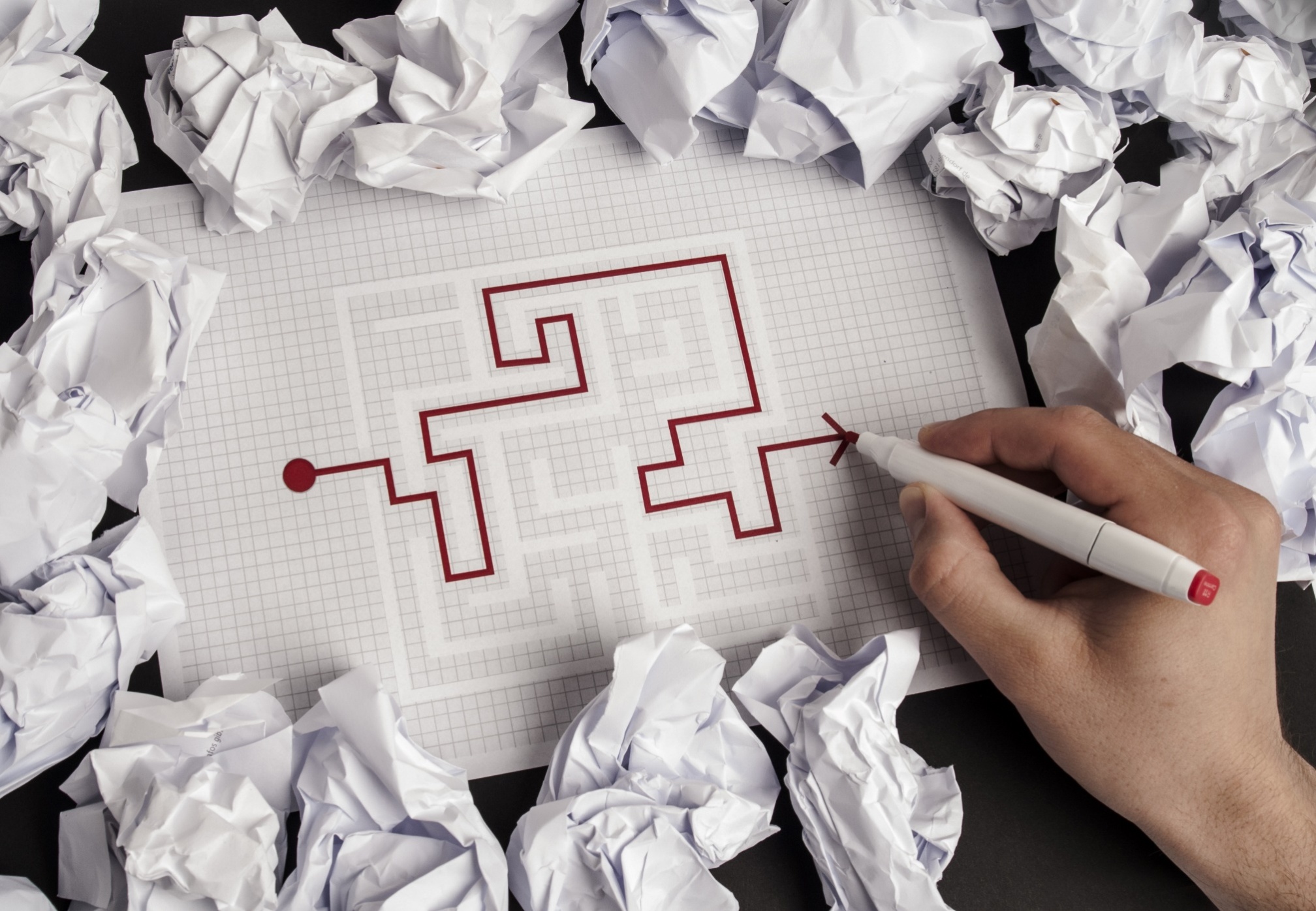 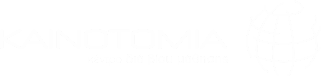 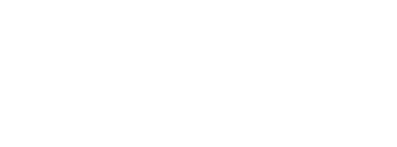 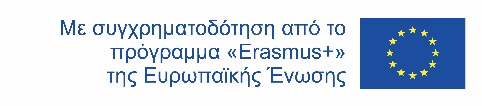 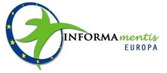 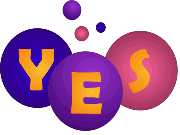 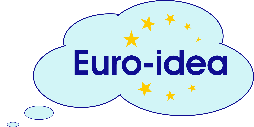 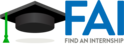 ΤΙ ΑΦΟΡΑ;Αυτό το έγγραφο, μέρος του Πνευματικού Αποτελέσματος 1 – Διδάσκοντας την Επιχειρηματικότητα, στοχεύει στην παροχή μεθοδολογίας και παιδαγωγικής για την εφαρμογή της εκπαίδευσης της επιχειρηματικότητας στα σχολές Επαγγελματικής Εκπαίδευσης και Κατάρτισης. Το έγγραφο παρέχει πρώτα μια επισκόπηση της εκπαίδευσης για την επιχειρηματικότητα εντός της Ευρώπης και στη συνέχεια επικεντρώνεται στην επιχειρηματικότητα και την επιχειρηματική εκπαίδευση και στον τρόπο διδασκαλίας της επιχειρηματικότητας σε εκπαιδευόμενους των ΕΕΚ, και τελικά παρουσιάζει μια σειρά επιτυχημένων περιπτώσεων που επηρεάζουν μαθητές, εκπαιδευτικούς και εκπαιδευτικά ιδρύματα.Αυτή η αναφορά έχει αξιολογηθεί μόνο από τους δημιουργούς της. Οι δημιουργοί εκπροσωπούν διαφορετικούς οργανισμούς σε όλη την Ευρώπη στην ομάδα του έργου και αποτελούνται από:• Vesa Hautala, διαχειριστής έργου και λέκτορας, Brahea Center στο Πανεπιστήμιο του Turku• Céline Kylänpää, διαχειριστής έργου, Brahea Center στο Πανεπιστήμιο του Turku• Anna Cierpiol, διαχειρίστρια έργου, Euro-Idea Fundacja Społeczno-Kulturalna• Michale Katerina, διαχειρίστρια έργου, ΚΑΙΝΟΤΟΜΙΑ Lifelong Learning CenterΚΕΦΑΛΑΙΟ 1: Επιχειρηματική εκπαίδευση σε όλη την ΕυρώπηΣημασία της επιχειρηματικής εκπαίδευσης στα εκπαιδευτικά συστήματαΟρισμός της επιχειρηματικότητας και σημαντικών παραγόντωνΗ επιχειρηματικότητα μπορεί να οριστεί ως «κάθε προσπάθεια νέου επιχειρηματικού εγχειρήματος ή δημιουργίας νέας επιχείρησης, όπως αυτοαπασχόληση, νέος επιχειρηματικός οργανισμός ή επέκταση υπάρχουσας επιχείρησης, ατομικά, ομαδικά, ή από υπάρχουσα επιχείρηση». Ο όρος αναφέρεται στην ικανότητα και την προθυμία κάποιου να αναπτύξει, να οργανώσει και να διαχειριστεί ένα επιχειρηματικό εγχείρημα μαζί με τους οποιουδήποτε κινδύνους του, προκειμένου να αποκομίσει κέρδος. Το επιχειρηματικό πνεύμα χαρακτηρίζεται από καινοτομία και ανάληψη κινδύνων, και αποτελεί ουσιαστικό μέρος της ικανότητας μιας χώρας να επιτυγχάνει σε μια συνεχώς μεταβαλλόμενη και ολοένα και πιο ανταγωνιστική παγκόσμια αγορά. Η επιχειρηματικότητα ενθαρρύνεται ευρέως για να υποστηρίξει την οικονομική ανάπτυξη και θεωρείται από τους Στόχους Αειφόρου Ανάπτυξης των Ηνωμένων Εθνών ως μέσο για να τερματίσει τη φτώχεια(SDG 1), να προωθήσει τη χωρίς αποκλεισμούς και βιώσιμη οικονομική ανάπτυξη, την απασχόληση και την αξιοπρεπή εργασία για όλους (SDG 8) και να μειώσει την ανισότητα εντός και μεταξύ των χωρών (SDG 10).GEM – Παγκόσμια Παρακολούθηση ΕπιχειρηματικότηταςΗ παγκόσμια παρακολούθηση επιχειρηματικότητας, GEM, ιδρύθηκε από το London Business School(LBS) και το Babson College το 1997 από δύο Καθηγητές Επιχειρηματικότητας. Ο δείκτης παρέχει πληροφορίες για την επιχειρηματική ανταγωνιστικότητα, με παρόμοιο τρόπο με τον Παγκόσμιο Ανταγωνιστικό Δείκτη, που δημοσιεύεται κάθε χρόνο από το Παγκόσμιο Οικονομικό Φόρουμ. Ερευνητές από περισσότερες από 100 χώρες συνεργάζονται με την GEM και δημοσίευσαν Παγκόσμιες, Εθνικές και Ειδικές τοπικές αναφορές, επηρεάζοντας την επιχειρηματική πολιτική και έχουν αντίκτυπο στην διεπιστημονική ακαδημαϊκή έρευνα παγκοσμίως. Η GEM παρακολουθεί τις τάσεις της επιχειρηματικότητας από τη στιγμή που δημιουργήθηκε και δίνει ιδιαίτερη έμφαση στην κατάσταση της επιχειρηματικής νοοτροπίας, των κινήτρων, των δραστηριοτήτων και των στόχων, και το πλαίσιο των εθνικών προϋποθέσεων που απαιτούνται για να επιτρέψουν την ανάπτυξη της επιχειρηματικότητας σε μια κοινωνία.Junior Achievement EuropeΟ Junior Achievement Europe είναι ο μεγαλύτερος πάροχος εκπαιδευτικών προγραμμάτων στην επιχειρηματικότητα, την εργασιακή ετοιμότητα, και χρηματοοικονομικών γνώσεων στην Ευρώπη. O JA της Ευρώπης είναι μέλος του παγκόσμιου JA. O JA δημιουργεί δρόμους για απασχολησιμότητα, δημιουργία θέσεων εργασίας και την οικονομική επιτυχία. Κατά τη σχολική χρονιά 2018-2019, η JA Europe έφτασε πάνω από 4 εκατομμύρια νέους εκαπιδευόμενους σε 40 χώρες, με την υποστήριξη 140.000 επιχειρηματικών εθελοντών και 130.000 εκπαιδευτών. Η JA Europe υποστηρίζει επίσης τη συνεργασία μεταξύ εκπαιδευτικών ιδρυμάτων και επιχειρήσεων, προκειμένου να αυξηθεί η σύνδεση της εκπαίδευσης με τις μελλοντικές θέσεις εργασίας. Η JA Europe λειτουργεί από τα δημοτικά σχολεία έως τα πανεπιστήμια. Παρέχει κατάρτιση εκπαιδευτικών στην ανάπτυξη επιχειρηματικών δεξιοτήτων και υποστηρίζει τους νέους που αποκτούν σχετικές δεξιότητες. Η JA Europe έχει αναπτύξει έναν Eικονικό Oδηγό για την επιχειρηματική μάθηση (TES Guide), τα Βραβεία Επιχειρηματικού Σχολείου, το Ευρωπαϊκό Δίκτυο Εκπαίδευσης για την Επιχειρηματικότητα (EE-HUB) για τη δημιουργία πολιτικών προτάσεων και τη διάδοση ορθών πρακτικών, την Κάρτα Επιχειρηματικών Δεξιοτήτων (Entrepreneurial Skills Pass), μια διεθνή πιστοποίηση επιχειρηματικών δεξιοτήτων, γνώσεων και συμπεριφορών για άτομα 15-19 ετών και τέλος, το Σύμπλεγμα Καινοτομίας για την Εκπαίδευση Επιχειρηματικότητας (ICEE) για να αναλυθεί ο αντίκτυπος των προγραμμάτων εκπαίδευσης για την επιχειρηματικότητα και να διενεργηθούν μεταξύ 2015-2018.Εκπαίδευση επιχειρηματικότητας στα σχολεία Επαγγελματικής Εκπαίδευσης και ΚατάρτισηςΗ εκπαίδευση για την επιχειρηματικότητα μπορεί να θεωρηθεί ωφέλιμη στην επαγγελματική κατάρτιση καθώς οι μαθητές πρόκειται να εισέλθουν στην αγορά εργασίας και στην αυτοαπασχόληση και μπορεί να θεωρηθεί ως μία επιλογή σταδιοδρομίας. Η εκπαίδευση για την επιχειρηματικότητα όχι μόνο διαμορφώνει τους νέους εκπαιδευόμενους ώστε να γίνουν επιχειρηματίες, αλλά τους παρέχει επίσης βασικές δεξιότητες απαραίτητες στη σημερινή αγορά εργασίας.Η τόνωση της καινοτομίας και της επιχειρηματικότητας αποτελεί επίσης προτεραιότητα της Ευρωπαϊκής Ένωσης για την ΕΕΚ (2015-2020) και οι επιχειρηματικές δεξιότητες πρέπει να αναπτυχθούν περαιτέρω μέσω της ΕΕΚ, σύμφωνα με την έκθεση για το μέλλον της ΕΕΚ μετά το 2020. Η επιχειρηματική ικανότητα είναι μία από τις δεξιότητες του 21ου αιώνα που θεωρούνται σημαντικές για την είσοδο και την καλή απόδοση στην αγορά εργασίας. Πέρα από τους νέους μαθητές, η Συνεχιζόμενη Επαγγελματική Εκπαίδευση και Κατάρτιση (CVET) εκπαιδεύει επίσης πρακτικά εργαζόμενους ενήλικες με τις απαραίτητες δεξιότητες, ώστε να προσαρμοστούν στη μεταβαλλόμενη αγορά εργασίας και στην επιχειρηματικότητα. Η αύξηση της συνεργασίας με τις επιχειρήσεις θα εξασφαλίσει ότι οι εκπαιδευτικοί θα είναι καλύτερα εξοπλισμένοι για να βοηθήσουν τους εκπαιδευόμενους να αποκτήσουν δεξιότητες επιχειρηματικότητας.Όταν εξετάζουμε τα μελλοντικά σενάρια για την ΕΕΚ το 2035, η ΕΕΚ νοείται ως εκσυγχρονισμένη μαθητεία, που βρίσκεται πάντα στην πρώτη γραμμή των εξελίξεων αλλά και ως μία προϋπόθεση για την αριστεία στην καινοτομία και την επιχειρηματικότητα. Η ΕΕΚ θα μπορούσε να είναι ένας από τους κύριους δρόμους για την ανάπτυξη ηγετών, νεωτεριστών και επιχειρηματιών σε συγκεκριμένους τομείς.Επιχειρηματική Εκπαίδευση - Ευρωπαϊκή Επιτροπή Η Ευρωπαϊκή Επιτροπή αναφέρθηκε για πρώτη φορά στη σημασία της επιχειρηματικής εκπαίδευσης το 2003 στο Green Paper on Entrepreneurship στην Ευρώπη. Η ανάπτυξη της επιχειρηματικής ικανότητας των ευρωπαίων πολιτών και οργανώσεων υπήρξε ένας από τους βασικούς στόχους πολιτικής για την Ευρωπαϊκή Ένωση εδώ και πολλά χρόνια, και είναι μία από τις οκτώ βασικές ικανότητες για τη διά βίου μάθηση. Η Ευρωπαϊκή Επιτροπή πρότεινε «Ένα νέο θεματολόγιο δεξιοτήτων για την Ευρώπη: Συνεργασία για την ενίσχυση του ανθρώπινου κεφαλαίου, της απασχολησιμότητας και της ανταγωνιστικότητας» για να αντιμετωπιστούν οι προκλήσεις που αντιμετωπίζει η Ευρώπη αυτή τη στιγμή στον τομέα των δεξιοτήτων. Το Κοινό Κέντρο Ερευνών (ΚΚΕρ) της Ευρωπαϊκής Επιτροπής ανέπτυξε το EntreComp, επίσης γνωστό ως Πλαίσιο Επιχειρηματικής Ικανότητας, το οποίο επικεντρώνεται στην επιχειρηματικότητα ως μια δια βίου ικανότητα, παρέχει ένα εργαλείο για τον προσδιορισμό των επιχειρηματικών συμπεριφορών και έχει καθιερώσει ένα κοινό πλαίσιο αναφοράς για πρωτοβουλίες που ασχολούνται με την επιχειρηματική μάθηση. Το πλαίσιο ορίζει τις επιχειρηματικές γνώσεις σε τρεις τομείς ικανοτήτων, τα μαθησιακά αποτελέσματα και τα επίπεδα επάρκειας. Παρακάτω παρουσιάζονται οι τομείς ικανοτήτων επιχειρηματικότητας: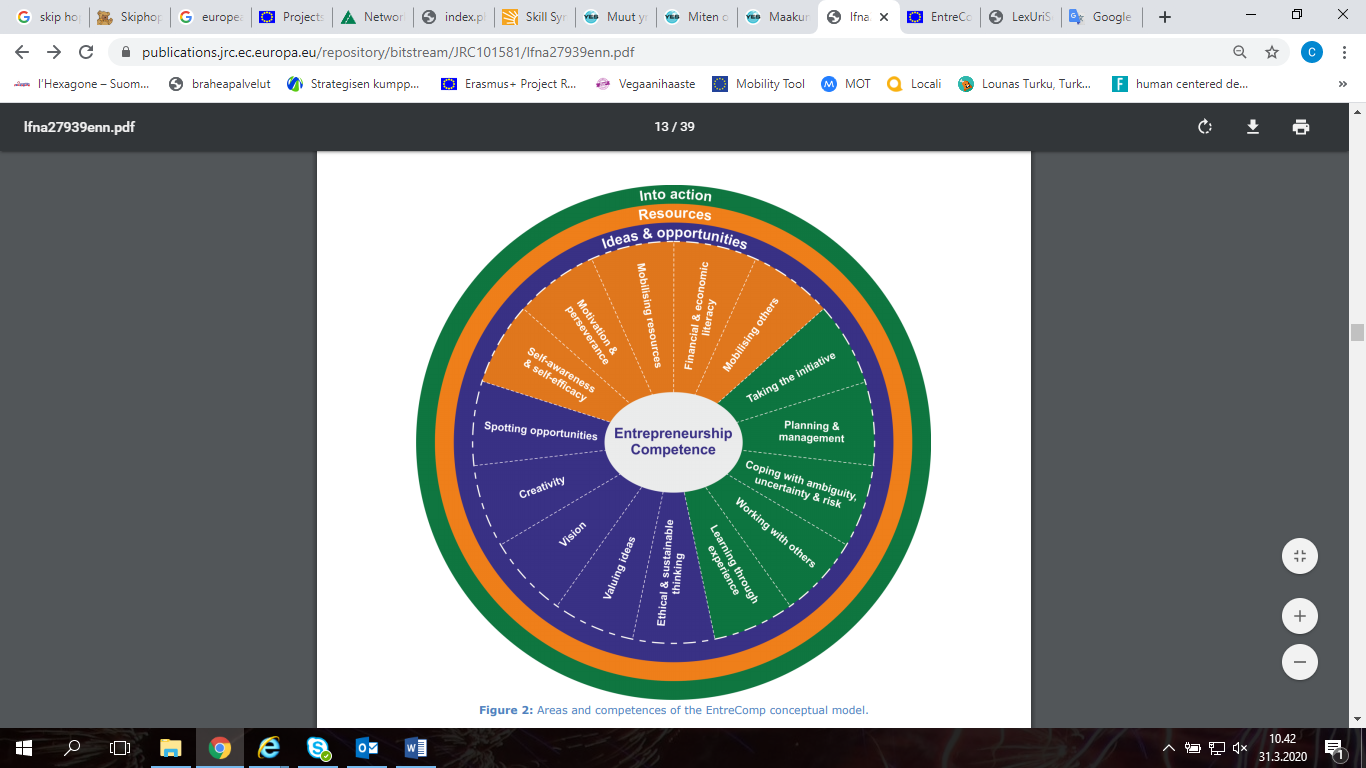 Εθνικά πλαίσια και πολιτικές στις χώρες εταίρουςΦινλανδίαΗ Φινλανδική Εθνική Υπηρεσία Εκπαίδευσης (OPH) και το βασικό εκπαιδευτικό πρόγραμμα ηγούνται της επιχειρηματικής εκπαίδευσης. Ο βασικός στόχος είναι να διευρυνθεί το φάσμα των δεξιοτήτων, των τρόπων προσέγγισης, των αξιών και της θέλησης. Οι δεξιότητες και η επιχειρηματικότητα αναγνωρίζονται ως ένας από τους μαθησιακούς στόχους για απόκτηση γενικών γνώσεων. Στη διδασκαλία σημαίνει ότι:Ο εκπαιδευόμενος πρέπει να αναπτύξει δεξιότητες που προάγουν το ενδιαφέρον του και μια θετική στάση απέναντι στον κόσμο της εργασίαςΟι εκπαιδευόμενοι πρέπει να αποκτήσουν εμπειρία στην κατανόηση της σημασίας της εργασίας και της επιχειρηματικότητας, των δυνατοτήτων της επιχειρηματικότητας και των ευθυνών που φέρουν ως μέλη της κοινωνίας Οι εκπαιδευόμενοι θα πρέπει να αυξήσουν τις γνώσεις τους για την επαγγελματική ζωή, να μάθουν την επιχειρηματική συμπεριφορά και να συνειδητοποιήσουν τη σημασία των δεξιοτήτων τους για την επαγγελματική τους σταδιοδρομία Ο εκπαιδευόμενος πρέπει να υποστηρίζεται ώστε να προσδιορίσει τα επαγγελματικά του ενδιαφέροντα και να επιλέξει τις μεταπτυχιακές του σπουδές. Οι Οδηγίες Επιχειρηματικότητας για την Εκπαίδευση (2017) στοχεύουν στην υποβολή, ανάπτυξη και εφαρμογή μέτρων για την προώθηση της επιχειρηματικότητας και της εκπαίδευσης στην επιχειρηματικότητα σε διαφορετικά επίπεδα εκπαίδευσης. Οι κατευθυντήριες γραμμές χρησιμεύουν ως ένα συγκεκριμένο εργαλείο αξιολόγησης και ανάπτυξης δραστηριοτήτων για τη διαχείριση του σχολείου, του προσωπικού και άλλων εκπαιδευτικών στην επιχειρηματικότητα, και παρέχουν συμβουλές και υποστήριξη σχεδιασμού για πρακτική εργασία. Σχεδιάστηκαν τέσσερις πολιτικές για την υποστήριξη της εκπαίδευσης στην επιχειρηματικότητα:Σε επίπεδο στρατηγικής και ηγεσίας, συμπεριλαμβανομένου του προγραμματισμού, της κατανομής πόρων, της αξιολόγησης, της ικανότητας του προσωπικού, της συνεργασίας σε διάφορους τομείς και διάφορα επίπεδα εκπαίδευσης και κατάρτισης, της εταιρικής και εργασιακής συνεργασίαςΔιατέθηκαν πόροι για την επιχειρηματική εκπαίδευση και για την προώθηση της επιχειρηματικότητας Στο προσωπικό παρέχονται ετησίως επαρκείς ευκαιρίες για συμμετοχή σε εκπαίδευση που σχετίζεται με την επιχειρηματικότηταΤα μέτρα για την προώθηση της επιχειρηματικότητας ανοίγουν σημαντικούς δρόμους για τον εκπαιδευόμενο Τα μαθησιακά αποτελέσματα που σχετίζονται με την επιχειρηματικότητα έχουν καθοριστεί για τους μαθητές, με βάση τις περιόδους εργασιακής τους εμπειρίας Κατάρτιση για εκπαίδευση και διδακτικό προσωπικό Σε όλους τους εκπαιδευόμενους, στους τομείς της εκπαίδευσης και της προσχολικής εκπαίδευσης παρέχονται ευκαιρίες ώστε να αναπτύξουν τις δεξιότητές τους στην επιχειρηματική εκπαίδευσηΚατάρτιση που υποστηρίζει την επιχειρηματικότηταΌλοι οι εκπαιδευόμενοι έχουν τη δυνατότητα να αναπτύξουν επιχειρηματικές γνώσεις και δεξιότητες Το ίδρυμα συνεργάζεται αποτελεσματικά με εταιρείες και οργανισμούς που υποστηρίζουν την επιχειρηματικότηταΌλοι μπορούν να κάνουν προσπάθειες στην επιχειρηματικότητα κατά τη διάρκεια των σπουδών τουςΟι επιχειρηματικές δεξιότητες που αποκτώνται αλλού, πιστοποιούνται και αναγνωρίζονται  Μαθησιακά περιβάλλονταΗ νοοτροπία του πειραματισμού ενισχύεται τόσο στο επίπεδο των ατόμων όσο και των οργανισμώνΤο Φινλανδικό Κέντρο Αξιολόγησης Εκπαίδευσης (FINEEC) διεξήγαγε μια αξιολόγηση σχετικά με την επιχειρηματική εκπαίδευση στην Επαγγελματική Εκπαίδευση και Κατάρτιση και στο Ίδρυμα Ανώτατης Εκπαίδευσης μεταξύ 2017-2018 με στόχο την αξιολόγηση των σπουδών επιχειρηματικότητας και της κουλτούρας εργασίας που υποστηρίζει την επιχειρηματικότητα, αλλά και την εμπειρία των εκπαιδευόμενων σχετικά με τη μάθηση της επιχειρηματικότητας. Σύμφωνα με την αξιολόγηση, τουλάχιστον το 72% των σχολείων ΕΕΚ παρέχουν επιχειρηματική εκπαίδευση. Σύμφωνα με τους μαθητές, η στάση απέναντι στην επιχειρηματικότητα είναι μάλλον θετική. Για αυτούς ο καλύτερος τρόπος για να μάθουν για την επιχειρηματικότητα ήταν μέσω της επιχειρηματικής συνεργασίας, των εμπειριών των επιχειρηματιών και των μεθόδων διδασκαλίας. Οι μαθητές ήταν αρκετά επικριτικοί όσον αφορά τις διαδικτυακές σπουδές. Οι περισσότεροι από τους μαθητές ανέφεραν ότι δεν έλαβαν αρκετές πληροφορίες για να γίνουν επιχειρηματίες.ΕλλάδαΗ Ελλάδα είχε πάντα έντονες τάσεις προς την επιχειρηματικότητα, με μεγάλο αριθμό κατά κεφαλήν επιχειρήσεων. Ωστόσο, πολλοί είχαν ιστορικό μη παραγωγικό, μικρής κλίμακας, επικεντρωμένο σε συγκεκριμένους τομείς με γνώμονα την κατανάλωση και με χαμηλές πιθανότητες ανάπτυξης. Ενώ η κρίση του Ευρώ κατέστρεψε την ελληνική οικονομία, έφερε επίσης μια αλλαγή στην αντίληψη για την  επιχειρηματικότητα αλλά και την ανάγκη να αποκατασταθεί η ανάπτυξη μέσω της επιχειρηματικότητας, η οποία θεωρείται αποφασιστικής σημασίας. Η δυνατότητα εντοπίστηκε σε διάφορους τομείς και με την έλλειψη εναλλακτικών δρόμων, η επιχειρηματικότητα θεωρήθηκε ως ο μόνος δρόμος για την Ελλάδα. Ο Χάρης Μακρινιώτης, διευθύνων σύμβουλος της Endeavour Greece λέει: «Είναι απαραίτητο να επεκταθεί η έξυπνη χρήση κεφαλαίου σε περισσότερους τομείς στους οποίους η Ελλάδα έχει ανταγωνιστικό πλεονέκτημα και προσφέρει ευκαιρίες σε επιχειρηματίες, όπως η γεωργία, η επεξεργασία τροφίμων και ο τουρισμός».Σύμφωνα με την ετήσια έκθεση επιχειρηματικότητας 2017-2018, που δημοσιεύθηκε από το Ίδρυμα Οικονομικής και Βιομηχανικής Έρευνας (ΙΟΒΕ), οι Έλληνες συμμετέχοντες στο ερευνητικό πρόγραμμα Global Entrepreneurship monitor-GEM, σημειώνουν ότι τα κύρια εμπόδια στην επιχειρηματική δραστηριότητα στην Ελλάδα σχετίζονται με την έλλειψη ενός ευρύτερου πλαισίου εθνικών πολιτικών για την επιχειρηματικότητα. Επιπλέον, το ασταθές φορολογικό σύστημα, η έλλειψη φορολογικών κινήτρων όσον αφορά τις νέες επιχειρήσεις, η γραφειοκρατία και η αναποτελεσματικότητα σε άλλους τομείς, όπως η αναποτελεσματική λειτουργία δημόσιων φορέων που εποπτεύουν την ίδρυση νέων επιχειρήσεων εξακολουθούν να αποτελούν σημαντικά εμπόδια στη δημιουργία επιχειρήσεων. Η επιχειρηματικότητα εμποδίζεται επίσης από δυσκολίες πρόσβασης στη χρηματοδότηση, υψηλά εμπόδια εισόδου και την επικρατούσα, διφορούμενη νοοτροπία για την επιχειρηματικότητα. Σε σύγκριση με τα προηγούμενα χρόνια καταγράφεται μια μικρή σύγκλιση με τον μέσο όρο των οικονομιών που βασίζονται στην καινοτομία, γεγονός που δείχνει βελτίωση της ανάπτυξης δεξιοτήτων που σχετίζονται με την επιχειρηματικότητα, σε όλα τα επίπεδα εκπαίδευσης. Ωστόσο, η Ελλάδα κατέχει ένα από τα μεγαλύτερα ποσοστά παγκοσμίως στον παράγοντα του φόβου της αποτυχίας, αν και έχει αναφερθεί τα τελευταία χρόνια και στην Ευρώπη μια τέτοια ανοδική τάση. Ο φόβος της αποτυχίας αυξάνεται από το 2009 ως αποτέλεσμα της κρίσης και παραμένει πολύ πάνω από τον μακροπρόθεσμο μέσο όρο. Το 2017, όπως και το 2016, έφτασε το 70,4% του πληθυσμού, ένα από τα υψηλότερα ποσοστά ποτέ. Η έκθεση επισημαίνει την μεγάλη ανάγκη παροχής κινήτρων για την επιχειρηματική ανάπτυξη εστιάζοντας στην αναβάθμιση του εκπαιδευτικού επιπέδου, παρέχοντας επιχειρηματικό προσανατολισμό και πρόσβαση σε οικονομικά εργαλεία. Οι δράσεις και οι στρατηγικές θα πρέπει πραγματικά να επικεντρώνονται σε προγράμματα - δημόσια ή ιδιωτικά - και προγράμματα που υποστηρίζουν την επιχειρηματικότητα, καθώς και σε πρωτοβουλίες που στοχεύουν σε νέους επιχειρηματίες, γυναίκες, άνεργους και στην ανάπτυξη και υποστήριξη νέων χρηματοοικονομικών μέσων. Οι ιδιωτικοί και δημόσιοι φορείς πρέπει να επενδύσουν στη βελτίωση του επενδυτικού κλίματος μέσω δράσεων που ενθαρρύνουν την επιχειρηματικότητα και παρέχουν κίνητρα.ΙταλίαΕπιχειρηματική Εκπαίδευση στην ΙταλίαΑκολουθώντας τις κύριες στρατηγικές αναφορές της Ευρωπαϊκής Ένωσης που υποδεικνύουν και κατευθύνουν τη διάρθρωση πρωτοβουλιών ικανών να τονώσουν το επιχειρηματικό πνεύμα μέσω της εκπαίδευσης, της μάθησης και της ανάπτυξης συνεργιών μεταξύ εκπαίδευσης-κατάρτισης και του κόσμου της εργασίας, η Ιταλία έχει εφαρμόσει τη δική της εκπαιδευτική μεταρρύθμιση για τον τομέα της ΕΕΚ το 2015. Έχει ως στόχο να βελτιώσει τα μαθησιακά αποτελέσματα, να αυξήσει την ισότητα και να εισάγει την επιχειρηματικότητα στην εναλλαγή μεταξύ σχολείου και εργασίας.Στην Ιταλία, ο νόμος 107/2015 για τη μεταρρύθμιση του συστήματος εκπαίδευσης και κατάρτισης έχει καταστήσει υποχρεωτική την εναλλαγή σχολείου και εργασίας και έχει θεσπίσει ευνοϊκές προϋποθέσεις για την επιχειρηματική εκπαίδευση στα σχολεία, μέσα στην ίδια αυτή εναλλαγή: ως μέρος αυτής της σχολικής μεταρρύθμισης, η πρακτική άσκηση έχει γίνει υποχρεωτική για μαθητές τα τελευταία τρία χρόνια της ανώτερης δευτεροβάθμιας εκπαίδευσης (alternanza scuola-lavoro).Αυτό το όραμα ακολουθήθηκε το 2017 από το έγγραφο διαβούλευσης "La Buona Scuola" ("Το Καλό Σχολείο"), όπου οι εκπαιδευόμενοι κλήθηκαν να πειραματιστούν με τη δημιουργικότητα και την επιχειρηματικότητα μέσω εμπειριών εναλλαγής σχολείου και εργασίας, δημιουργίας εργαστηρίων καινοτομίας και ούτω καθεξής.Το 2017, το Υπουργείο Παιδείας μέσω του Εθνικού Επιχειρησιακού Προγράμματος "Per la scuola, competenze e ambienti per l'appendments" ("Για το σχολείο, δεξιότητες και μαθησιακά περιβάλλοντα") 2014-2020, δημοσίευσε δημόσια ανακοίνωση για την ενίσχυση της επιχειρηματικής εκπαίδευσης και στόχευε στην ανάπτυξη μιας δυναμικής προσέγγισης, καθώς και ατομικών και συλλογικών δρόμων ανάπτυξης. Αυτό το εκπαιδευτικό σχέδιο στοχεύει στην ανάπτυξη της αυτονομίας και της πρωτοβουλίας των μαθητών που έχουν σημαντικό ρόλο στην πορεία ανάπτυξής τους και  στις μελλοντικές προοπτικές εργασίας τους.Πρέπει επίσης να υπογραμμιστεί ότι, οι εκπαιδευόμενοι έχουν τη δυνατότητα να συμμετέχουν στη δημιουργία μίνι-επιχειρήσεων. Μέσα από μια συγκεκριμένη διδακτική πορεία που διαρκεί 80/120 ώρες και συνήθως λαμβάνει χώρα κατά τη διάρκεια ενός ή δύο σχολικών ετών, οι μαθητές περνούν τη διαδικασία δημιουργίας μιας επιχείρησης, από τη δημιουργία επιχειρηματικών ιδεών έως το μάρκετινγκ και αποκτούν τις δεξιότητες και τις γνώσεις που είναι κατάλληλες για την είσοδο στην αγορά εργασίας. Υποστηρίζοντας τους επαγγελματικούς στόχους που έχουν επιλέξει, μέσω μιας πορείας που ενθαρρύνει το επιχειρηματικό τους πνεύμα, προωθείται η δημιουργικότητα, η συνειδητή χρήση των πόρων, το θάρρος και η ευθύνη της ανάληψης κινδύνων. Μέσω της μίνι-επιχείρησης, τα ιδρύματα εκπαίδευσης λειτουργούν συχνά σε στενή σχέση με τις σύγχρονες επιχειρηματικές πραγματικότητες, με στόχο την ανάπτυξη στους μαθητές:προσωπικών προσεγγίσεων και προτιμήσεων,δημιουργικότητας, καινοτόμου πνεύματος και επίλυσης προβλημάτων,ικανότητας εργασίας στα πλαίσια μιας ομάδας,ικανότητας χρήσης σύγχρονων τεχνολογιών και ξένων γλωσσών,σχέσεων με την κοινότητα,ηθικών αξιών, περιβαλλοντικής και κοινωνικής βιωσιμότητας.Figure 2: Η πλατφόρμα MIUR για τον εντοπισμό βέλτιστων πρακτικών στην επιχειρηματικότητα στην Ιταλία 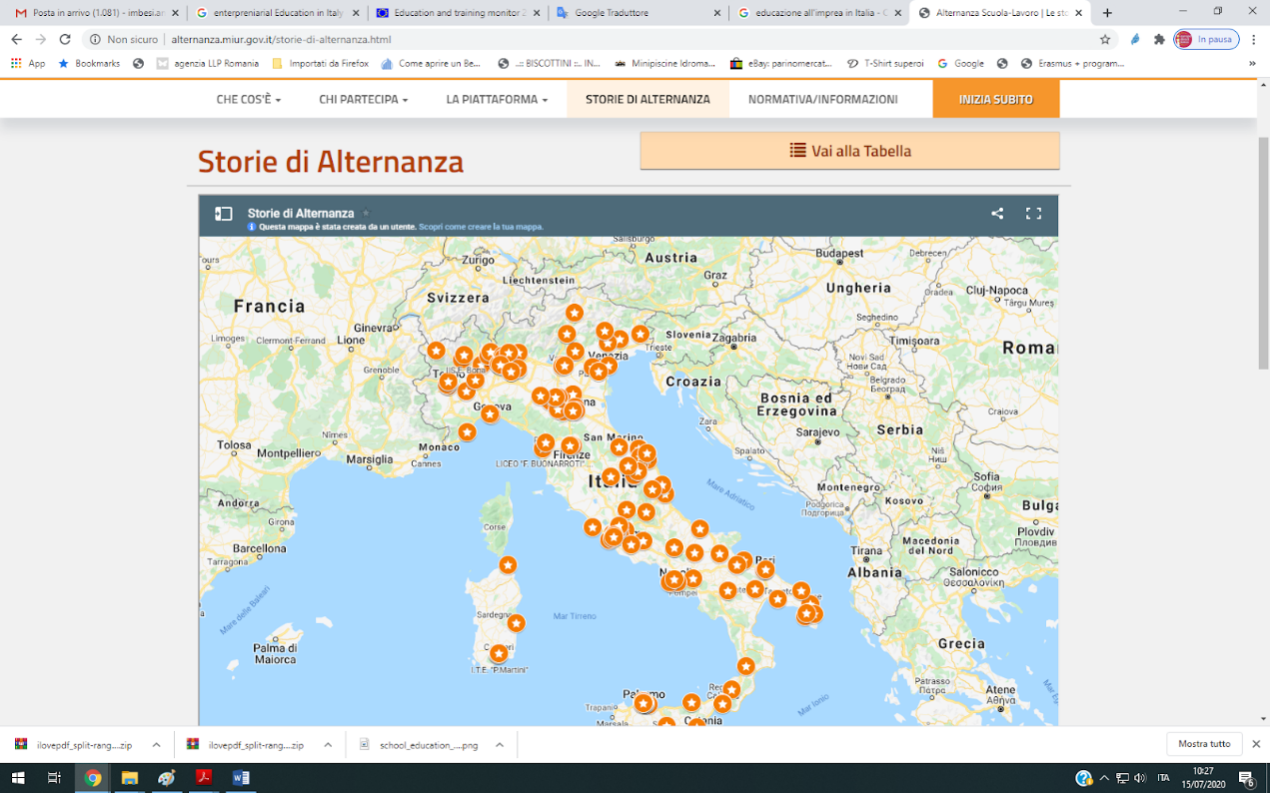 Στην πλατφόρμα MIUR http://www.alternanza.miur.gov.it/storie-di-alternanza.html είναι δυνατόν να εντοπιστούν οι βέλτιστες πρακτικές που εφαρμόζονται σε ορισμένα εκπαιδευτικά ιδρύματα της Ιταλίας σε αυτόν τον τομέα, επιτρέποντας έτσι την αναπαραγωγή τους σε οποιοδήποτε σχολικό και εκπαιδευτικό πλαίσιο.ΠολωνίαΤα μαθησιακά αποτελέσματα της επιχειρηματικότητας καθορίζονται ευρέως σε ολόκληρο το σύστημα τριτοβάθμιας εκπαίδευσης. Το 2011, η Πολωνία εισήγαγε το Εθνικό Πλαίσιο Προσόντων για την Τριτοβάθμια Εκπαίδευση (NQF for HE), το οποίο παρέχει στα ΑΕΙ αυτονομία για την ανάπτυξη του περιεχομένου των προγραμμάτων τους. Το NQF for HE περιλαμβάνει ένα ευρύ σύνολο γενικών μαθησιακών αποτελεσμάτων που σχετίζονται με την πειθαρχία (γνώση, δεξιότητες και κοινωνική ικανότητα). Αποτελείται από 8 διαφορετικούς κλάδους. Στους περισσότερους από αυτούς, υπάρχουν δύο ρητά μαθησιακά αποτελέσματα που σχετίζονται με την επιχειρηματικότητα:«ικανότητα επιχειρηματικής σκέψης και δράσης» «γνώση των γενικών κανόνων για τη θέσπιση και ανάπτυξη μεμονωμένων επιχειρηματικών δραστηριοτήτων, με χρήση γνώσεων σε συγκεκριμένα θέματα που σχετίζονται με το πρόγραμμα σπουδών» Ωστόσο, δεν υπάρχει νομική υποχρέωση για τα ΑΕΙ να συμπεριλάβουν αυτά τα επιδιωκόμενα μαθησιακά αποτελέσματα στα προγράμματα σπουδών. Τα λεπτομερή επιδιωκόμενα μαθησιακά αποτελέσματα, η παιδαγωγική μέθοδος και οι μέθοδοι αξιολόγησης εξαρτώνται από τα ΑΕΙ. Ως εκ τούτου, κάθε ΑΕΙ μπορεί να αναπτύξει τη δική του προσέγγιση για την ανάπτυξη επιχειρηματικών δεξιοτήτων και νοοτροπίας. Τα Επιχειρηματικά Σχολεία δεν είναι πλέον ο μοναδικός πάροχος εκπαίδευσης στην επιχειρηματικότητα. Η εκπαίδευση στις επιχειρήσεις και στην επιχειρηματικότητα παρέχεται όλο και περισσότερο σε άλλους κλάδους. Υπάρχουν πολλά διαφορετικά μοντέλα που έχουν χρησιμοποιηθεί από τα ΑΕΙ για τη γενίκευση της εκπαίδευσης στην επιχειρηματικότητα στην ανώτατη εκπαίδευση:ένα κεντρικό ίδρυμα επιχειρηματικότητας,η προσέγγιση που βασίζεται στη γνωριμία εκπροσώπων επιχειρήσεων με σπουδαστές και η προώθηση επιχειρηματικότητας μέσα στις σχολές,μια προσέγγιση με γνώμονα το σχολείο των επιχειρήσεων που παρέχει μαθήματα επιχειρηματικότητας στις διάφορες σχολές,ad hoc μαθήματα που παρέχονται χωρίς κάποιο κέντρο επιχειρηματικότητας ή συνδέσμους με σχολή επιχειρήσεων ή άλλες σχολές, καιη εκπαίδευση για την επιχειρηματικότητα μπορεί επίσης να παρέχεται εντός των προγραμμάτων σπουδών ή εκτός αυτής.Επιχειρηματική εκπαίδευση στην ΠολωνίαΗ κατανόηση της επιχειρηματικής εκπαίδευσης και ο τρόπος που αυτή θα εφαρμοστεί είναι διαφορετική από το ένα πανεπιστήμιο στο άλλο και ακόμη και από τη μία σχολή στην άλλη. Στη μελέτη περίπτωσης τα ΑΕΙ, τα περισσότερα, ειδικά εκτός σχολών επιχειρήσεων, θεωρούσαν την επιχειρηματικότητα ως διαχείριση (γενικά) ή ως διαχείριση μικρών επιχειρήσεων. Οι μαθητές δεν μπορούσαν να κάνουν διάκριση μεταξύ επιχειρηματικότητας και διαχείρισης. Τα ΑΕΙ αυξάνουν την γνώση για την αξία της επιχειρηματικότητας και ενθαρρύνουν τις επιχειρηματικές προθέσεις των φοιτητών, των αποφοίτων και του προσωπικού να ξεκινήσουν μια επιχείρηση ή επιχειρηματικό εγχείρημα. Τα ΑΕΙ υποστηρίζουν τους εκπαιδευόμενους, τους πτυχιούχους και το προσωπικό τους για να κινηθούν από τη δημιουργία ιδεών στη δημιουργία επιχειρήσεων. Τα περισσότερα ΑΕΙ βοηθούν τους μαθητές και το προσωπικό να κάνουν τα πρώτα τους βήματα στην προετοιμασία μιας νεοσύστατης επιχείρησης. Η πιο κοινή μορφή υποστήριξης εκκίνησης αποτελείται από υπηρεσίες που προσφέρονται από τα εκκολαπτήρια AIP (AIP incubators). Αυτές οι υπηρεσίες είναι αρκετά απλές αλλά έχουν καλό αντίκτυπο στα ΑΕΙ. Η εκπαίδευση προσφέρεται για να βοηθήσει τους εκπαιδευόμενους, τους πτυχιούχους και το προσωπικό να ξεκινήσουν, να διευθύνουν και να αναπτύξουν μια επιχείρηση. Η καθοδήγηση και άλλες μορφές προσωπικής ανάπτυξης προσφέρονται από έμπειρα άτομα κυρίως από ακαδημαϊκούς, σπάνια από τη βιομηχανία.Τα περισσότερα ΑΕΙ δεν συμμετέχουν στη χρηματοδότηση νέων επιχειρήσεων. Τα AEI προσφέρουν ή διευκολύνουν την πρόσβαση σε επιχειρήσεις που τώρα αναπτύσσονται. Τα περισσότερα πανεπιστήμια της Πολωνίας φιλοξενούν κοιτίδες επιχειρήσεων παρέχοντας στους επιχειρηματίες ένα ολοκληρωμένο πακέτο διδασκαλίας, καθοδήγησης, εκπαίδευσης, κοινόχρηστων πλατφορμών, χρηματοδότησης και μιας ορατής και προσβάσιμης επιχειρηματικής τοποθεσίας. Ωστόσο, τις περισσότερες φορές, αυτές οι κοιτίδες δεν αποτελούν μέρος του πανεπιστημίου αλλά ανήκουν σε ιδιωτικό ίδρυμα (δηλ. Το AIP) και τείνουν να προσφέρουν υπηρεσίες που γενικά θα θεωρούνταν προ-επώαση παρά επώαση .Ηνωμένο ΒασίλειοΤον Οκτώβριο του 2012, οι Enterprise Educators UK (EEUK) και μια σειρά άλλων ειδικών και ομάδων του Ηνωμένου Βασιλείου συνεργάστηκαν με τον Οργανισμό Διασφάλισης Ποιότητας (QAA) για να δημιουργήσουν τις πρώτες οδηγίες στο Ηνωμένο Βασίλειο για τη διδασκαλία της Επιχειρηματικής εκπαίδευσης και Επιχειρηματικότητας και την εισαγωγή τους στο πρόγραμμα σπουδών. Επιπλέον, το Enterprise Education στο Ηνωμένο Βασίλειο είναι ο προτιμώμενος όρος σε σχέση με την Εκπαίδευση Επιχειρηματικότητας. Μερικές από τις κατευθυντήριες γραμμές σχετικά με το ρόλο του επιχειρηματία εκπαιδευτή περιλαμβάνουν:Το σχεδιασμό και την παράδοση αποτελεσματικών προγραμμάτων σπουδών για τις επιχειρήσεις και την επιχειρηματικότητα Τη δημιουργία σχέσεων συνεργασίας με εκπαιδευόμενους, εκπαιδευτικούς και άλλους ενδιαφερόμενουςΤην παροχή κινήτρων και έμπνευσης στους εκπαιδευόμενους ώστε να αναπτύξουν καινοτόμες επιχειρηματικές συμπεριφορές, στάσεις  και ικανότητεςΤη δημιουργία δικών τους μεθόδων ως εκπαιδευτές επιχειρηματικότηταςΗ επιχειρησιακή εκπαίδευση είναι η εφαρμογή δημιουργικών ιδεών και καινοτομιών σε πρακτικές καταστάσεις - με την επιχειρηματική εκπαίδευση να στοχεύει στην δημιουργία ατόμων με τη σκέψη και τις δεξιότητες που ανταποκρίνονται σε ευκαιρίες, ανάγκες και ελλείψεις, όπως η ανάληψη πρωτοβουλιών, η λήψη αποφάσεων, η επίλυση προβλημάτων, η δικτύωση, ο προσδιορισμός ευκαιριών και η προσωπική αποτελεσματικότητα. Ο εφοδιασμός επιχειρήσεων μπορεί να εφαρμοστεί σε όλους τους τομείς της εκπαίδευσης, επεκτείνοντας τον αντίκτυπο πέρα ​​από την απόκτηση γνώσεων σε ένα ευρύ φάσμα συναισθηματικών, κοινωνικών και πρακτικών δεξιοτήτων. Από μια πιο πρακτική προοπτική, η εκπαίδευση για την επιχειρηματικότητα είναι η εφαρμογή επιχειρηματικών δεξιοτήτων ειδικά για τη δημιουργία και ανάπτυξη οργανισμών. Η εκπαίδευση της επιχειρηματικότητας εστιάζει στην ανάπτυξη δεξιοτήτων και εφαρμόζει μια επιχειρηματική νοοτροπία σε συγκεκριμένα πλαίσια για τη δημιουργία μιας νέας επιχείρησης, την ανάπτυξη και την εξέλιξη μιας υπάρχουσας επιχείρησης, ή το σχεδιασμό ενός επιχειρηματικού οργανισμού. Η Εκπαίδευση Επιχειρήσεων έχει εξελιχθεί σε ένα πρόγραμμα διδασκαλίας βιωματικής μάθησης για τους μαθητές, ώστε να αναπτύξουν επαρκείς δεξιότητες για να χτίσουν τις δικές τους επιχειρήσεις. Σε πολλά πανεπιστήμια, τα θέματα επιχειρηματικότητας είναι πλέον υποχρεωτικά ή τουλάχιστον διαθέσιμα σε όλους τους φοιτητές ανεξάρτητα από την σχετικότητα του πτυχίου.Στο Ηνωμένο Βασίλειο, η εκπαίδευση για την επιχειρηματικότητα χαρακτηρίζεται ως πολύ σημαντική σε όλα τα επίπεδα εκπαίδευσης. Το 2019, εκτιμήθηκε ότι:Υπήρχαν 5,9 εκατομμύρια επιχειρήσεις του ιδιωτικού τομέα στο Ηνωμένο ΒασίλειοΥπήρχαν 1,4 εκατομμύρια επιχειρήσεις που είχαν υπαλλήλους και 4,5 εκατομμύρια δεν είχαν υπαλλήλουςΟ αριθμός των επιχειρήσεων του ιδιωτικού τομέα του Ηνωμένου Βασιλείου αποτελείται από 3,5 εκατομμύρια ατομικές επιχειρήσεις (59% του συνόλου), 2,0 εκατομμύρια ενεργά εμπορικές εταιρείες (34%) και 405.000 κοινές συνεργασίες (7%) το 2019Υπήρχαν 2,6 εκατομμύρια επιχειρήσεις του ιδιωτικού τομέα ως εγγεγραμμένες στο ΦΠΑ ή στο PAYE, το 45% του εκτιμώμενου συνολικού πληθυσμού. Η εκπαίδευση για την επιχειρηματικότητα έχει αυξηθεί τα τελευταία χρόνια. Εν μέρει, αυτό οφείλεται σε συζητήσεις σχετικά με την απασχολησιμότητα των αποφοίτων, με την επιχειρηματικότητα να θεωρείται ως βασική οδός για την εξασφάλιση μελλοντικών θέσεων εργασίας, είτε από τους αποφοίτους που δημιουργούν οι ίδιοι θέσεις εργασίας, είτε από την εφαρμογή επιχειρηματικών δεξιοτήτων σε ευκαιρίες εργασίας.Σχήμα 1: Λογικό μοντέλο: Συμμετοχή των εκπαιδευόμενων στην Επιχείρηση και την Επιχειρηματική Εκπαίδευση  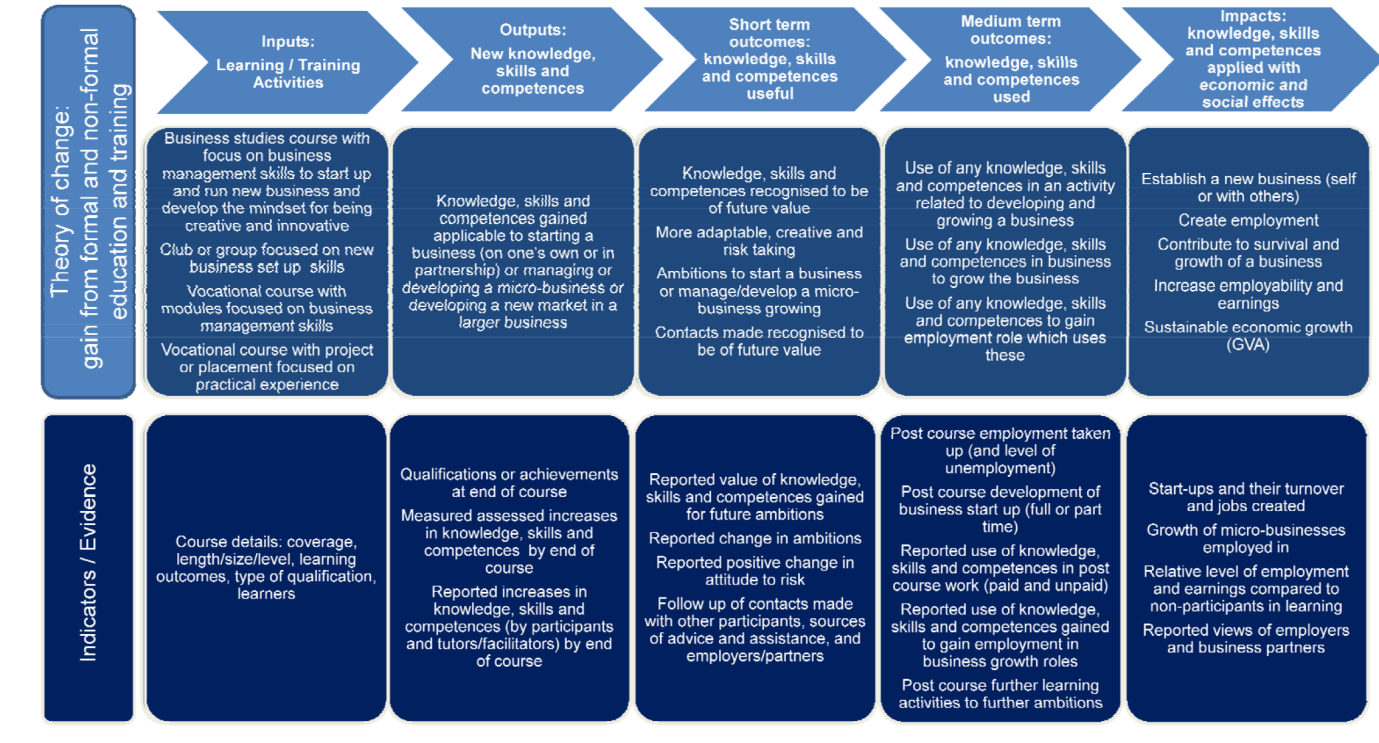 Υπάρχουν πολλές πρωτοβουλίες και παραδείγματα ορθών πρακτικών για την υποστήριξη της Εκπαίδευσης Επιχειρήσεων σε ολόκληρο το Ηνωμένο Βασίλειο. Περιλαμβάνουν διαδικτυακούς πόρους, διαδικτυακές πύλες κ.λπ.ΚΕΦΑΛΑΙΟ 2: Μεθοδολογία επιχειρηματικότητας και παιδαγωγική για την ΕΕΚΕπιχειρηματικότητα και Επιχειρηματική ΕκπαίδευσηΗ επιχειρηματικότητα και η επιχειρηματική εκπαίδευση είναι σχετικές έννοιες. Προκειμένου να οριστεί η εκπαίδευση για την επιχειρηματικότητα, πρέπει να οριστεί πρώτα η έννοια της επιχειρηματικότητας. Η πρόκληση εδώ είναι ότι δεν υπάρχει συμφωνία για μία συγκεκριμένη θεωρία ή για ένα συνεκτικό εννοιολογικό πλαίσιο για την επιχειρηματικότητα.Υπάρχουν δύο προσεγγίσεις στην έρευνα για την επιχειρηματικότητα: εκείνες που εστιάζουν σε άτομα και εκείνες που επικεντρώνονται σε εξωτερικές δυνάμεις. Η πρώτη προσέγγιση προσπαθεί να εντοπίσει άτομα που θα μπορούσαν να θεωρηθούν «επιχειρηματικά άτομα», εστιάζοντας στην εξήγηση της επιχειρηματικότητας ως συνάρτηση των βασικών ανθρώπινων χαρακτηριστικών, όπως η προθυμία να αντέχει στην αβεβαιότητα, η ανοχή στην ασάφεια και η ανάγκη για επίτευξη, που διαφοροποιούν τους επιχειρηματίες από τους υπόλοιπους ανθρώπους της κοινωνίας. Η δεύτερη προσέγγιση επεδίωξε να εξηγήσει την επιχειρηματικότητα που αναφέρεται στο περιβάλλον μέσα στο οποίο έχει βρεθεί η επιχειρηματικότητα, και το επίκεντρο είναι να εντοπιστούν καταστάσεις στις οποίες η επιχειρηματική δραστηριότητα, που συχνά μετράται ως σχηματισμός νέας επιχείρησης, είναι πιο πιθανό να συμβεί.Ο Shane καταλήγει στο συμπέρασμα ότι η περιβαλλοντοκεντρική και η ατομικο-κεντρική προσέγγιση απέναντι στην επιχειρηματικότητα είναι εξίσου σωστές και πηγαίνουν βαθύτερα στον ορισμό της επιχειρηματικότητας που παρέχεται στην αρχή αυτού του εγγράφου. Οι Shane και Venkataraman, και  ο Shane έχουν ορίσει την επιχειρηματικότητα ως μία μελέτη πηγών ευκαιριών, διαδικασιών ανακάλυψης, αξιολόγησης και εκμετάλλευσης ευκαιριών και εκείνων που τα ανακαλύπτουν, αξιολογούν και αξιοποιούν. Επιπλέον, οι Sarason, Dean και Dillard δήλωσαν ότι η επιχειρηματικότητα είναι επίσης μια κοινωνική επιχείρηση και πρέπει επομένως να μελετηθεί σε ένα πλαίσιο κοινωνικού συστήματος. Το συμπέρασμα είναι ότι ο επιχειρηματίας και τα κοινωνικά συστήματα συν-εξελίσσονται.Τρεις στόχοι στην Εκπαίδευση Επιχειρηματικότητας: στάση, γνώση και δεξιότητεςΗ Εκπαίδευση Επιχειρηματικότητας μπορεί να οριστεί χρησιμοποιώντας όρους όπως επιχειρηματική παράδοση και επιχειρηματική δραστηριότητα. Η διάκριση μεταξύ αυτών των δύο εννοιών είναι ότι η επιχειρηματική παράδοση αναφέρεται παραδοσιακά στην επιχειρηματική δραστηριότητα, ενώ η επιχειρηματική δραστηριότητα μπορεί να χρησιμοποιηθεί σε οποιοδήποτε πλαίσιο. Η Εκπαίδευση Επιχειρηματικότητας στοχεύει να διδάξει στους εκπαιδευόμενους να είναι και καινοτόμοι (αναφερόμενοι στο επιχειρηματικό πλαίσιο, δηλ. Δημιουργία νέων επιχειρήσεων και ανάπτυξη επιχειρήσεων) και πρωτοποριακοί (αναφέρεται σε γενικές διαδικασίες εκπαίδευσης και μάθησης, δηλαδή να υποστηρίξει τους μαθητές να εκμεταλλευτούν ευκαιρίες, να είναι επιχειρηματικοί και καινοτόμοι). Η εκπαίδευση για την επιχειρηματικότητα ορίζεται συνήθως μέσω των ακόλουθων τριών στόχων της εκπαίδευσης: μάθετε να καταλαβαίνετε την επιχειρηματικότητα, μάθετε να γίνετε καινοτόμος και μάθετε να γίνετε επιχειρηματίας. Επίσης, ο Gibb δήλωσε ότι η εκπαίδευση για την επιχειρηματικότητα αφορά τη μάθηση για την επιχειρηματικότητα, τη μάθηση σχετικά με την επιχειρηματικότητα και τη μάθηση μέσω της επιχειρηματικότητας και ο Blenker et al υποστηρίζει ότι είναι σημαντικό να διακρίνουμε εάν ο σκοπός και ο στόχος της εκπαιδευτικής διαδικασίας είναι η διδασκαλία για την επιχειρηματικότητα ή η διδασκαλία στην επιχειρηματικότητα, ο οποίος θα πρέπει στη συνέχεια να αντικατοπτρίζει την επιλογή της παιδαγωγικής μεθοδολογίας. Ο Kyrö προσφέρει μια ακόμη ταξινόμηση για την Εκπαίδευση στην Επιχειρηματικότητα στην οποία η Εκπαίδευση Επιχειρηματικότητας ασχολείται με τρία βασικά στοιχεία: αυτό-προσανατολισμό, εσωτερική και εξωτερική επιχειρηματικότητα. Η αυτο-προσανατολισμένη επιχειρηματικότητα αναφέρεται στην αυτο-προσανατολισμένη συμπεριφορά ενός ατόμου, η οποία είναι η βάση για την ανάπτυξη εσωτερικής και εξωτερικής επιχειρηματικότητας. Η εσωτερική επιχειρηματικότητα περιγράφει την καινοτόμα και πρωτοποριακή συμπεριφορά ενός ατόμου, ενώ η εξωτερική επιχειρηματικότητα αφορά την ίδρυση και τη λειτουργία μιας επιχείρησης. Επιχειρηματική παιδαγωγικήΗ Εκπαίδευση στην Επιχειρηματικότητα θεωρείται ένας τρόπος παροχής δεξιοτήτων, τις οποίες οι εκπαιδευόμενοι θα χρειαστούν στη μεταβαλλόμενη επαγγελματική ζωή τους. Θέτει προκλήσεις στον τρόπο διδασκαλίας και στο υπάρχον πρότυπο παιδαγωγικής . Η διδασκαλία της επιχειρηματικότητας απαιτεί διαφορετικές μεθόδους από τον συμβατικό τρόπο εκπαίδευσης  . Απαιτεί μια νέα προσέγγιση βασισμένη στη δράση και την πρακτική. Οι ακόλουθες μέθοδοι εργασίας μπορούν να ληφθούν υπόψη για την ενεργοποίηση της διαδραστικής μάθησης και του συλλογισμού μεταξύ των εκπαιδευόμενων: συνεργατική μάθηση, μάθηση βάσει προβλημάτων, ομαδική εργασία και εργασία από συνομήλικους, εργασία έργου, ομαδική εργασία, εκμάθηση μέσω πράξεων, παιδαγωγικό δράμα και ημερολόγια μάθησης. Αυτό διαφέρει από την παραδοσιακή διδασκαλία, η οποία είναι δομημένη με τέτοιο τρόπο, ώστε τα περιεχόμενα μελετώνται ταυτόχρονα και οι μαθησιακές καταστάσεις ελέγχονται έτσι ώστε οι μαθητές να μην αισθάνονται ανασφαλείς κατά τη διάρκεια των μαθησιακών διαδικασιών.Η επιχειρηματική διδασκαλία πρόκειται να περιλαμβάνει συμπεριφορές, δεξιότητες και χαρακτηριστικά που οι εκπαιδευόμενοι μπορούν να εφαρμόσουν ατομικά ή / και συλλογικά για να δημιουργήσουν, να αντιμετωπίσουν και να απολαύσουν αλλαγές και καινοτομίες που συνεπάγονται υψηλή αβεβαιότητα και πολυπλοκότητα. Προκειμένου να επιτευχθούν αυτοί οι στόχοι στη διδασκαλία, πρέπει επίσης να εφαρμοστούν νέα επιχειρηματικές παιδαγωγικές και μέθοδοι διδασκαλίας.Συνεργατική μάθησηΠολλές από τις παιδαγωγικές μεθόδους της επιχειρηματικής διδασκαλίας χρησιμοποιούν τη συνεργατική μάθηση. Η συνεργατική μάθηση είναι μια παλιά ιδέα στην εκπαίδευση, στην οποία οι μαθητές εργάζονται σε μικρές ομάδες και λαμβάνουν επιβράβευση ή αναγνώριση με βάση την απόδοση της ομάδας τους. Υπάρχουν δύο κατηγορίες μεθόδων μαθησιακής συνεργασίας. Η πρώτη, η δομημένη ομαδική μάθηση, ανταμείβει τις ομάδες με βάση την μαθησιακή πρόοδο των μελών τους. Αυτό έχει ως αποτέλεσμα την ατομική υπευθυνότητα, καθώς η επιτυχία της ομάδας εξαρτάται από την ατομική μάθηση και όχι από τα ομαδικά προϊόντα. Η δεύτερη, η άτυπη μέθοδος ομαδικής μάθησης αποτελείται από μεθόδους που εστιάζουν περισσότερο στην κοινωνική δυναμική, στο έργο και στις συζητήσεις παρά στην εκμάθηση καλά καθορισμένου περιεχομένου. Η συνεργασία σε ομάδες ή γκρουπ δίνει στους μαθητές ένα καλό μαθησιακό περιβάλλον, το οποίο μιμείται το περιβάλλον ενός τυπικού επιχειρηματία που πρέπει να διαπραγματευτεί με διαφορετικούς ενδιαφερόμενους φορείς, να σχηματίσει συμμαχίες και να πουλήσει ιδέες στην ομάδα της/του, τους ενδιαφερόμενους και τους πελάτες του.Μαθαίνοντας στην πράξηΟι μαθησιακές μέθοδοι στην Επιχειρηματικότητα θα μπορούσαν να χωριστούν σε «παραδοσιακές» μεθόδους και δράσεις μάθησης ή σε μεθόδους μάθησης στην πράξη. Οι πιο παραδοσιακές μέθοδοι, για παράδειγμα διαλέξεις και εργασίες, μπορούν να προσφέρουν καλή κατανόηση των πλεονεκτημάτων της επιχειρηματικής δραστηριότητας, αλλά δεν προσφέρουν καλή κατανόηση του «πώς να» ενεργούν ως επιχειρηματίες. Αυτό το μειονέκτημα θα μπορούσε να μετριαστεί βάζοντας περισσότερους επιχειρηματίες που να λειτουργούν ως πρότυπα στην τάξη.Όταν χρησιμοποιούν τη μέθοδο εκμάθησης στην πράξη (για παράδειγμα, που περιλαμβάνει πραγματικές ή εικονικές επιχειρήσεις, π.χ. εκπαιδευτικές εταιρείες), οι μαθητές αναλαμβάνουν τον πρωταρχικό ρόλο. Τα έργα «εκμάθηση στην πράξη» απαιτούν από τους μαθητές να εγκαταλείψουν το σχολικό / εκπαιδευτικό περιβάλλον, για παράδειγμα, για να κάνουν ένα ξεκίνημα ή να εργαστούν σε μια υπάρχουσα επιχείρηση. Οι μέθοδοι εκμάθησης στην πράξη μπορούν να αποτελέσουν έναυσμα για την ανάπτυξη επιχειρηματικών ικανοτήτων. Οι εκπαιδευτικοί πρέπει να δώσουν στους μαθητές τους σχέδια ή εργασίες για να δημιουργήσουν αξία (κατά προτίμηση καινοτόμα) σε εξωτερικούς ενδιαφερόμενους με βάση ευκαιρίες ή / και προβλήματα που οι εκπαιδευόμενοι εντοπίζουν μέσω μιας επαναληπτικής διαδικασίας για την οποία οι μαθητές κατέχουν και αναλαμβάνουν την πλήρη ευθύνη. Τέτοια έργα ή εργασίες οδηγούν σε επαναλαμβανόμενες αλληλεπιδράσεις με το περιβάλλον, οι οποίες προκαλούν αβεβαιότητα, ασάφεια και σύγχυση. Αυτή η αβεβαιότητα, η ασάφεια και η σύγχυση πρέπει να θεωρηθούν ως θετικά αποτελέσματα και πηγή βαθιάς μάθησης για τους εκπαιδευόμενους. Προκειμένου να μετριαστούν τα επίπεδα δυσκολίας και αβεβαιότητας που μπορούν να προκαλέσουν αυτά τα έργα και οι εργασίες, πρέπει να εφαρμοστεί μια ομαδική εργασία, η οποία δίνει στους μαθητές πρόσβαση σε αυξημένη δημιουργική ικανότητα και ευκαιρίες μάθησης από εκπαιδευόμενους. Οι μαθητές θα πρέπει επίσης να έχουν αρκετό χρόνο, κατά προτίμηση μήνες ή χρόνια, για να δημιουργήσουν γόνιμες σχέσεις με εξωτερικά ενδιαφερόμενους φορείς.Ο ρόλος του εκπαιδευτικούΕνώ οι μαθητές αναλαμβάνουν τον πρωταρχικό ρόλο στη μάθηση, αλλάζει και ο ρόλος των εκπαιδευτικών. Ενεργούν περισσότερο ως «προπονητές» και «διαμεσολαβητές» της μάθησης, αντί να εκτελούν τον «παραδοσιακό» ρόλο του εκπαιδευτικού, όπως προτείνεται από την θεωρία της κονστρουκτιβιστικής μάθησης. Οι εκπαιδευόμενοι θα πρέπει να έχουν την ευκαιρία να κάνουν την ανεξάρτητη εργασία τους με την ελάχιστη εποπτεία και παρέμβαση των εκπαιδευτικών, αλλά θα πρέπει επίσης να παρακολουθούνται και να λαμβάνουν ανατροφοδότηση κατά τη διάρκεια των μαθησιακών εμπειριών, οι οποίες μπορεί να τους φανούν μερικές φορές ότι προχωρούν αργά, ότι η εμπειρία είναι απογοητευτική, και ότι ο φόρτος εργασίας είναι υπερβολικός. Οι εκπαιδευτικοί «καθοδήγησης» δεν πρέπει να δίνουν οδηγίες επιτακτικά, αλλά να δίνουν έμφαση στην παροχή των απαραίτητων ερωτήσεων που επιτρέπουν στον εκπαιδευόμενο να εντοπίσει το κρίσιμο ζήτημα. Όταν είναι απαραίτητη η παροχή συμβουλών, ο εκπαιδευτής θα πρέπει να τις παρουσιάσει με τη μορφή προτάσεων και επιλογών, με τον εκπαιδευόμενο να επιλέγει τον τρόπο που θα προχωρήσει.Διδάσκοντας ΕπιχειρηματικότηταΕπιχειρηματικό περιβάλλον μάθησηςΗ Επιχειρηματική Εκπαίδευση θα πρέπει να διδάσκει στους μαθητές το φαινόμενο της επιχειρηματικότητας, να παρέχει δεξιότητες ώστε να γίνει κάποιος επιχειρηματίας και - ίσως το πιο σημαντικό - να διδάξει πώς να αποκτήσει κάποιος επιχειρηματικό πρόσωπο στην επιχείρηση, αλλά και σε άλλους τομείς της ζωής. Ωστόσο, οι παραδοσιακές παιδαγωγικές μέθοδοι, όπως διαλέξεις και σεμινάρια, δεν είναι σε θέση να μεταδώσουν τις προκλήσεις και τις πολύπλοκες καταστάσεις που περιβάλλουν την επιχειρηματικότητα και ειδικά τη δημιουργία νέων επιχειρήσεων. Ένας τρόπος για να μεταδώσουμε τις προκλήσεις και τις πολύπλοκες καταστάσεις είναι μέσω της δημιουργίας ενός προσομοιωμένου μαθησιακού περιβάλλοντος, όπου ο εκπαιδευόμενος θα μπορούσε να βιώσει την επιχειρηματικότητα.Υπάρχουν σημαντικές πτυχές της επιχειρηματικότητας που δεν μπορούν να προσομοιωθούν για ηθικούς λόγους ή / και επειδή δεν είναι πρακτικές. Ένας από αυτούς τους λόγους είναι η δημιουργία χρηματοοικονομικής έκθεσης, η οποία έχει αναγνωριστεί ως μία από τις προϋποθέσεις για την επιχειρηματική μάθηση, η οποία δεν θα άρμοζε σε ένα εκπαιδευτικό πλαίσιο και είναι αμφίβολο εάν θα ήταν κάτι τέτοιο δυνατόν. Εξίσου αμφίβολο, σαφώς για ηθικούς λόγους θα ήταν η σκόπιμη δημιουργία κρίσεων και παύσεων. Κάτι τέτοιο θα μπορούσε  να δημιουργηθεί επίσης έμμεσα. Ο πίνακας 1 παρουσιάζει τη βιβλιογραφική ανασκόπηση των Pittaway και Cope (2007) που απεικονίζει ένα μαθησιακό περιβάλλον που επιδιώκει να προσομοιώσει σημαντικές διαστάσεις του πώς μαθαίνουν οι επιχειρηματίες. Η πρώτη στήλη παραθέτει τρόπους με τους οποίους οι μαθητές θα μπορούσαν να προσομοιώσουν την επιχειρηματική μάθηση των πραγματικών επιχειρηματιών. Η δεύτερη στήλη περιγράφει πώς αυτή η μάθηση θα μπορούσε να καταστεί δυνατή σε μια πειραματική μαθησιακή κατάσταση.Πίνακας 1:Απαιτούμενα χαρακτηριστικά κατά την προσομοίωση της επιχειρηματικής μάθησης μέσω της βιωματικήςΜέθοδοιΤο Speed-Networking (Γρήγορη Δικτύωση) είναι μια άτυπη άσκηση σχεδιασμένη για να αναπτύσσει την επικοινωνία μεταξύ των συμμετεχόντων, να τους προετοιμάζει (όπως υποδηλώνει το όνομα) και να τους διευκολύνει να γνωρίσουν ο ένας τον άλλον. Το Speed-Networking μπορεί να χρησιμοποιηθεί για να ενθαρρύνει τη δικτύωση σε μια κοινωνική εκδήλωση ή μπορεί να χρησιμοποιηθεί στη διδασκαλία και τη μάθηση για να «σπάσει ο πάγος». Χρησιμοποιείται συχνότερα κατά τη διάρκεια των πρώτων σταδίων ενός προγράμματος για να αντικαταστήσει τη διαδικασία των συμμετεχόντων να γνωριστούν πιο επίσημα. Πρώτα, οι συμμετέχοντες παρατάσσονται σε δύο γραμμές απέναντι ο ένας στον άλλο. Καλούνται να αφιερώσουν 30 δευτερόλεπτα έως 1 λεπτό ο καθένας για να συστηθεί στους υπόλοιπους. Συνήθως χρησιμοποιείται μία σφυρίχτρα ή κάποια άλλη δυνατή συσκευή για να δείξει ότι ο χρόνος έχει τελειώσει (αυτή η άσκηση είναι αρκετά θορυβώδης!). Όταν ολοκληρωθεί ο χρόνος, η μια γραμμή κινείται έτσι ώστε τα άτομα να συναντούν ένα νέο άτομο και η γνωριμία ξεκινά ξανά. Συνήθως το Speed-Networking διαρκεί  20-30 λεπτά. Δεν συνιστάται μεγαλύτερη χρονική περίοδος καθώς μπορεί να είναι κουραστική για τους συμμετέχοντες.Η άσκηση μπορεί να προσαρμοστεί για να ταιριάζει σε οποιοδήποτε πρόγραμμα ή εκδήλωση. Για παράδειγμα, στα φοιτητικά προγράμματα επιχειρηματικότητας μπορεί να χρησιμοποιηθεί για να ωθήσει τους εκπαιδευόμενους να γνωριστούν πριν από κάποια ομαδική εργασία ή πριν από την επιλογή ομάδων για μια βιωματική άσκηση (π.χ. επιχειρηματικός προγραμματισμός). Η άσκηση γίνεται συνήθως υπό πίεση χρόνου. Η ανταλλαγή εμπειριών που γίνεται μεταξύ των δύο συμμετεχόντων περιορίζεται χρονικά, σκοπίμως, για να ενθαρρύνει μια σύντομη και περιεκτική έκθεση του ατόμου που παρουσιάζει τον εαυτό του. Η άσκηση έχει σχεδιαστεί για να διευκολύνει τη δικτύωση και να επιτρέπει στους ανθρώπους να αποκτήσουν βασικές γνώσεις μεταξύ τους σε σύντομο χρονικό διάστημα. Συνήθως είναι μια διασκεδαστική άσκηση, οπότε λειτουργεί καλά στις πρώτες γνωριμίες και διασφαλίζει ότι οι συμμετέχοντες μιλούν σε μεγάλο αριθμό άλλων ανθρώπων. Οι συμμετέχοντες γνωρίζουν ο ένας τον άλλον περισσότερο, ξεπερνούν τα εμπόδια και χτίζουν την εμπιστοσύνη μεταξύ τους. Συνήθως γνωρίζουν κάποιον που υπό άλλες συνθήκες μπορεί να μην είχαν γνωρίσει και μερικές φορές αυτά τα άτομα βοηθούν στην πρόοδο τους στο πρόγραμμα περισσότερο, γεγονός που αποτελεί απόρροια της άρσης των κοινωνικών εμποδίων.Οι εξωτερικοί ομιλητές θα μπορούσαν να χρησιμοποιηθούν σε προγράμματα επιχειρηματικότητας ή σε μαθήματα για διάφορους λόγους:για να παρέχουν πρότυπα επιχειρηματιών – ‘Πώς είναι πραγματικά’ για να παρουσιάσουν μια «πραγματική περίπτωση» για το πώς να αντιμετωπίσετε / λύσετε ένα συγκεκριμένο πρόβλημα ή θέμα για να διδάξουν πιο επίσημα  τον τρόπο της επιχειρηματικής διαχείρισηςγια να λειτουργούν ως σύμβουλοι / αξιολογητές για ένα έργο ή μία πρότασηγια να παρουσιάσουν τι κάνει το ίδρυμα / οργανισμός τους (ή μια συγκεκριμένη πτυχή της εργασίας του)για να διατυπώσουν μία θέση για ένα γενικό ζήτημα, σχετικό με ένα πρόγραμμαΣυχνά η επίσκεψη ενός εξωτερικού ομιλητή είναι δομημένη με λάθος τρόπο. Οι συνήθεις αιτίες για αυτό είναι:η έλλειψη σαφήνειας του ρόλου που καλούνται να αναλάβουν (όπως αναφέρεται παραπάνω, σύμφωνα με τα μαθησιακά αποτελέσματα) η ανεπαρκής ενημέρωση του «εξωτερικού» ομιλητή (μαθησιακά αποτελέσματα)η ανεπαρκής ενημέρωση των μαθητών / κοινούη ανεπαρκής διαχείριση της μαθησιακής εμπειρίαςη πιθανότητα να προκύψει περιορισμός της ομιλίας σε «προσωπικές/ατομικές» ιστορίες η αδυναμία συσχέτισης της συνεδρίας με έννοιες ή γενικεύσεις σχετικά με την καλή ή κακή πρακτική τα ακατάλληλα πλαίσια αναφοράς που συμφωνήθηκαν / χρησιμοποιήθηκαν για αξιολόγηση / καθοδήγησηΗ επιλογή των εξωτερικών ομιλητών είναι επομένως εξαιρετικά σημαντική. Το κλειδί είναι ο προσεκτικός καθορισμός των στόχων της εξωτερικής / εσωτερικής σύνδεσης - ιδίως των μαθησιακών στόχων. Εάν, για παράδειγμα, ένας «καινούργιος νεαρός επιχειρηματίας» καλείται ως «ομιλητής», υπάρχει μια σειρά πιθανών στόχων, που επιθυμητό είναι να διευκρινιστούν όλοι εκ των προτέρων. Σε αυτά περιλαμβάνονται: η σαφής επίδειξη των κινήτρων και των οδηγών για αυτοαπασχόληση, οι τρόποι εύρεσης και αξιολόγησης μιας ιδέας, ο τρόπος που αντιμετωπίζει κανείς τις αλλαγές στη ζωή του, στον τομέα της επιχειρηματικότητας, μεταξύ πολλών άλλων. Σύμφωνα με αυτόν τον τρόπο, ένας επιχειρηματικός τρόπος δόμησης των αποτελεσμάτων δεν είναι η εκτενής ενημέρωση του προσκεκλημένου, αλλά η δημιουργία μιας επιτροπής συνέντευξης ή ομάδων από συμμετέχοντες στο πρόγραμμα (ο καθένας ασχολείται με ένα διαφορετικό ζήτημα). Ο στόχος τους είναι να αντλήσουν τις σχετικές εμπειρίες των συμμετεχόντων.Μια άλλη μέθοδος βελτίωσης της διαχείρισης των εξωτερικών συμμετοχών είναι να προηγηθεί η παρουσίαση / συνέντευξη με ανάλυση ενός ζητήματος που οδηγεί στην ανάπτυξη ενός πλαισίου αναφοράς, βάσει του οποίου οι συμμετέχοντες του προγράμματος μπορούν να αξιολογήσουν την συμμετοχή ενός εξωτερικού ατόμου. Για παράδειγμα, όταν ένα εξωτερικό άτομο καλείται να δείξει πώς προσεγγίζει ένα συγκεκριμένο πρόβλημα / ζήτημα (αξιολόγηση ενός επιχειρηματικού σχεδίου), η τάξη ενημερώνεται διεξοδικά για τη διαδικασία που τους παρουσιάζει με ένα πλαίσιο για αξιολόγηση /αμφισβήτηση της συμβολής του εξωτερικού). Σε σημεία όπου τα εξωτερικά άτομα χρησιμοποιούνται ως αξιολογητές - για παράδειγμα ενός έργου ή πρότασης - η αρχική ενημέρωση και η συμφωνία των πλαισίων αναφοράς και της διαδικασίας είναι σημαντική. Όταν τα εξωτερικά άτομα χρησιμοποιούνται ως εκπαιδευτικοί, τότε η αρχική εκπαίδευση είναι σημαντική ή θα πρέπει να υποστηρίζεται από το προσωπικό με μια κοινή προσέγγιση. Ο σκοπός είναι να αλληλεπιδράσουν με τον «πραγματικό κόσμο» προκειμένου να κατανοήσουν «πώς είναι» να κάνεις πράγματα και να βιώσεις πράγματα στην πράξη. Είναι, επομένως, μια προσομοίωση της σιωπηρής μάθησης, αλλά για να είναι επιτυχής, πρέπει να αφήσει τους συμμετέχοντες μια «συναισθηματική» κατανόηση της μαθησιακής εισόδου και ένα πλαίσιο αυτοδιδασκαλίας, στο οποίο μπορούν να κρίνουν μελλοντικά γεγονότα. Οι συμμετέχοντες έχουν μια γέφυρα μεταξύ έννοιας και πρακτικής και καταλαβαίνουν την εναλλαγή μεταξύ έννοιας και πρακτικής. Έχουν μια πραγματική «αίσθηση» για την εφαρμογή του στον πραγματικό κόσμο. Καταλαβαίνουν καλύτερα τον τρόπο με τον οποίο λαμβάνονται επιχειρηματικές αποφάσεις.Οργάνωση ως δίκτυα. Όλοι οι οργανισμοί μπορούν να περιγραφούν με όρους δικτυακών σχέσεων. Η ανεξάρτητη διαχείριση επιχειρήσεων, για παράδειγμα, μπορεί να χαρακτηριστεί ως μια διαδικασία διαχείρισης της αλληλεξάρτησης με μια σειρά ενδιαφερομένων (πελάτες, προμηθευτές, χρηματοδότες, επαγγελματικές υπηρεσίες, προσωπικό, οικογένεια, ανταγωνιστές κ.ο.κ.). Η ίδια ιδέα μπορεί να εφαρμοστεί σε όλους τους οργανισμούς. Ο στόχος αυτής της παιδαγωγικής άσκησης είναι να κάνει τους συμμετέχοντες να δουν νέες επιχειρήσεις ως μια διαδικασία διαπραγμάτευσης με όλους τους βασικούς ενδιαφερόμενους. Στους συμμετέχοντες δίνεται ένα γεγονός για να το οργανώσουν, κατά προτίμηση ένα γεγονός που περιλαμβάνει κάποιο κίνδυνο και αβεβαιότητα. Αυτό μπορεί να αφορά μια επιχείρηση, μια κοινωνική επιχείρηση και άλλη (δημόσια) δραστηριότητα. Ζητείται πρώτα να προσδιορίσουν όλους τους ενδιαφερόμενους, εσωτερικούς και εξωτερικούς, οι οποίοι θα επηρεάσουν την επιτυχία ή όχι της επιχείρησης. Στη συνέχεια, ζητούν ενσυναίσθηση, να εξατομικεύσουν τους βασικούς παίκτες όσο το δυνατόν περισσότερο και να προσδιορίσουν τη στάση απέναντι στην επιχείρηση. Συγκεκριμένα, καλούνται να προσδιορίσουν:τη φύση του ενδιαφέροντος των ενδιαφερομένων για την επιχείρηση, τα οφέλη για τον ενδιαφερόμενο που θα αναγνωριστούν και εκείνα που δεν θα αναγνωριστούν, τι ακριβώς θέλουν από τον ενδιαφερόμενο,τους λόγους για τους οποίους ο ενδιαφερόμενος μπορεί να συμμετάσχει στην επιχείρηση,τους λόγους που μπορεί να αντιταχθούν και τη σημασία της υποστήριξης των ενδιαφερόμενων για την επιτυχία της επιχείρησης.Έχοντας κάνει αυτά για τους βασικούς ενδιαφερόμενους, οι συμμετέχοντες καλούνται να:αξιολογήσουν ποιος μπορεί να είναι ο πιο υποστηρικτικός για το έργο και ποιος θα είναι ο λιγότερο υποστηρικτικός ·εξετάσουν τις σχέσεις μεταξύ των ενδιαφερομένων εάν υπάρχουν ·προσδιορίσουν ποιοι από τους πιθανούς υποστηρικτές θα μπορούσαν να χρησιμοποιηθούν για να επηρεάσουν όσους έχουν ενδοιασμούς ή είναι πιθανό να αντιταχθούν. Τέλος, η άσκηση μπορεί να πραγματοποιηθεί στην πραγματικότητα - εάν πρόκειται για πραγματικό εγχείρημα - ή μέσω μιας διαδικασίας προσομοίωσης και παιχνιδιού ρόλων. Οι στρατηγικές διαπραγμάτευσης αναπτύσσονται και εφαρμόζονται, παρέχοντας χρήση διαφορετικών μορφών επικοινωνίας.Μεταξύ των παραδειγμάτων που μπορούν να χρησιμοποιηθούν είναι: η διοργάνωση μιας τοπικής ποπ συναυλίας για φιλανθρωπικούς σκοπούς, η ανάπτυξη μιας κοινωνικής επιχείρησης που εστιάζει σε μειονεκτούσες γυναίκες με οικογένειες, ώστε να παρέχει μεγαλύτερη ικανότητα εύρεσης εργασίας ή συμβατικής ίδρυσης επιχειρήσεων. Η έμφαση δίνεται στη σχέση μάθησης και εκπαίδευσης των ενδιαφερομένων μερών και στην ανάπτυξη σχέσεων εμπιστοσύνης. Το επίκεντρο είναι να κάνουμε πράγματα μέσω ανθρώπων. Θα υπάρχει αυξημένη ικανότητα: να δείτε όλες τις επιχειρήσεις ως σύνολα σχέσεων που θα αναπτυχθούν, να χτίσετε σχέσεις εμπιστοσύνης, να αναπτύξετε στρατηγικές για τη δημιουργία αποτελεσματικών δικτύων και να χρησιμοποιήσετε τις δεξιοτήτες διαπραγμάτευσης.Το Brainstorming(καταιγισμός ιδεών)  είναι μια μέθοδος δημιουργίας διαφορετικών ιδεών, ακόμη και παράλογων. Ο χρόνος που απαιτείται για τη δραστηριότητα είναι μεταξύ 1 και 2 ωρών. Η δραστηριότητα ξεκινά από έναν εκπαιδευτή που εξηγεί τους κανόνες του brainstorming. Ο εκπαιδευτής πρέπει να δείξει στους εκπαιδευόμενους πώς άλλοι άνθρωποι σκέφτονται ιδέες και λύσεις, πώς χρησιμοποιείται το Brainstorming για παράδειγμα στον κόσμο της διαφήμισης, της τέχνης και της μηχανικής. Εν ολίγοις, το Brainstorming είναι μια ομαδική δραστηριότητα όπου οι εκπαιδευόμενοι συνεργάζονται για να δημιουργήσουν πολλές ιδέες γρήγορα και χωρίς κριτική. Οι εκπαιδευόμενοι διεγείρουν τον τρόπο σκέψης ο ένας του άλλου, χτίζουν επάνω στις ιδέες των άλλων, ενώνουν τις ιδέες τους κ.λπ. Είναι σημαντικό για τους εκπαιδευόμενους να γνωρίζουν τους κανόνες και πρώτα να συζητούν ανοιχτά τι είναι το "brainstorming" και τι όχι. Οι σημειώσεις σε μορφή Post-It είναι ένα χρήσιμο μέσο για αυτή τη δραστηριότητα. Οι μαθητές πρέπει να γράψουν τις ιδέες τους σε μια ξεχωριστή σημείωση Post-It. Οι 10 κανόνες για το Brainstroming:Μην κρίνετε. Δεχτείτε κάθε ιδέα όπως είναι.Μην σχολιάζετε. Απλώς εκφράστε περισσότερες ιδέες.Μην επεξεργάζεστε τις ιδέες. Αφήστε τες όπως είναι αυθόρμητες.Μην εκτελείτε.  Υπάρχει άφθονος χρόνος για αυτό αργότερα!Μην ανησυχείτε. Πείτε ακόμη και τη χειρότερη ιδέα που έρχεται στο μυαλό σας.Μην κοιτάτε πίσω. Ποια είναι η επόμενη ιδέα σας;Μην χάσετε το στόχο. Σταματήστε να μιλάτε για μεσημεριανό διάλειμμα. Ναι. Σε σένα αναφέρομαι!Μην σπαταλάτε την ενέργειά σας.Μην συγκρίνετε ιδέες. Δεν έχετε φτάσει ακόμα εκεί.Μην κοροϊδεύετε τους άλλους. Σίγουρα κάτι τέτοιο θα τους μπλοκάρει.Μετά τη φάση δημιουργίας ιδεών, οι μαθητές θα πρέπει να κάνουν ένα διάλειμμα. Όταν επιστρέψουν, θα έχουν περίπου 30 λεπτά για να σκεφτούν τις ιδέες, να τις χαρτογραφήσουν και να επιλέξουν τις καλύτερες. Η δραστηριότητα τελειώνει με παρουσιάσεις. Κάθε ομάδα εκπαιδευόμενων παρουσιάζει τις καλύτερες ιδέες της και λαμβάνει σχόλια τόσο από τον εκπαιδευτή, όσο και από τους άλλους εκπαιδευόμενους.Το Business Model Canvas είναι ένα εργαλείο ανάπτυξης επιχειρήσεων, το οποίο βοηθά να σκεφτούμε την επιχείρηση με έναν οπτικό και διαισθητικό τρόπο. Ολόκληρη η επιχείρηση μπορεί να παρουσιαστεί σε μία μόνο σελίδα. Το Business Model Canvas μπορεί να χρησιμοποιηθεί για το σχεδιασμό νέων επιχειρηματικών μοντέλων για νεοσύστατες επιχειρήσεις είτε και για υπάρχουσες επιχειρήσεις, αλλά μπορεί επίσης να χρησιμοποιηθεί για την οπτικοποίηση και την επικοινωνία μιας απλής ιστορίας του υπάρχοντος επιχειρηματικού μοντέλου και ακόμη περισσότερο για τη διαχείριση ενός χαρτοφυλακίου επιχειρηματικών μοντέλων.  "Ένα επιχειρηματικό μοντέλο είναι το σχέδιο μιας εταιρείας για να βγάζει κέρδος. Προσδιορίζει τα προϊόντα ή τις υπηρεσίες που θα πουλήσει η επιχείρηση, την αγορά-στόχο που έχει εντοπίσει και τα έξοδα που προβλέπει» . Το Business Model Canvas αποτελείται από 9 τμήματα, 9 βασικά στοιχεία του επιχειρηματικού μοντέλου: Τμήματα πελατών, πρόταση αξίας, κανάλια, σχέσεις πελατών, ροές εσόδων, βασικοί πόροι,Δραστηριότητες-Κλειδιά, βασικές συνεργασίες και διάρθρωση κόστους.Τα πλεονεκτήματα της χρήσης καμβά επιχειρηματικού μοντέλου είναι τα ακόλουθα:Σας αναγκάζει να σκεφτείτε την επιχείρησή σας με πιο επιστημονικό και επίσημο τρόπο. Μειώνει το επιχειρηματικό σας μοντέλο σε ένα σύνολο υποθέσεων που μπορείτε στη συνέχεια να δοκιμάσετε είτε για να επικυρωθούν ή να απορριφθούν.Ο συνολικός σχεδιασμός και η διάταξη σας αναγκάζουν να σκεφτείτε τις διάφορες βασικές πτυχές της επιχείρησης. Όταν βλέπετε ένα μέρος του καμβά άδειο, ξέρετε πού πρέπει να καταβάλλετε μεγαλύτερη προσπάθεια.  Είναι οπτικό και διαισθητικό. Αυτό διευκολύνει την μετάδοση των ιδεών. Είναι εύκολο να δημιουργηθεί και να συντηρηθεί. Αυτό κάνει τα επιχειρηματικά μοντέλα πολύ ευέλικτα, ώστε να μπορούν να προσαρμόζονται συνεχώς για να είναι συγχρονισμένα με την επιχειρηματική πραγματικότητα.Ωστόσο, ο ανταγωνισμός αγνοείται εύκολα κατά τη χρήση του Business Model Canvas, επειδή δεν δημιουργούνται εμπόδια. Κατά το σχεδιασμό ενός επιχειρηματικού μοντέλου, οι σκέψεις που γίνονται πρέπει να δοκιμάζονται πάντα με τους πιθανούς πελάτες και την αγορά. Το Elevator Pitch (ή Elevator Speech)   είναι μια σύντομη επισκόπηση μιας ιδέας για ένα προϊόν, μια υπηρεσία ή ένα έργο. Το όνομα προέρχεται από το χρονικό διάστημα μιας διαδρομής με ασανσέρ και χρησιμοποιείται μεταφορικά χρονομετρηθεί μία εισαγωγική ομιλία (ας πούμε, τριάντα δευτερόλεπτα ή 100-150 λέξεις). Ο όρος χρησιμοποιείται συνήθως στο πλαίσιο ανταλλαγής μίας ιδέας ενός επιχειρηματία σε έναν επιχειρηματία καπιταλιστή για να λάβει χρηματοδότηση. Οι επιχειρηματίες καπιταλιστές κρίνουν συχνά την ποιότητα μιας ιδέας και μιας ομάδας με βάση την ποιότητα της εισαγωγικής ομιλίας και ζητούν από τους επιχειρηματίες τον εισαγωγικό λόγο, ώστε να αποφύγουν γρήγορα τις κακές ιδέες. Η βασική προσέγγιση είναι να καλέσει τα άτομα να αναπτύξουν το λόγο τους εκ των προτέρων με αυστηρό χρονικό όριο (συνήθως 1 έως 3 λεπτά). Οι συμμετέχοντες καλούνται να διαγωνιστούν μπροστά σε μια ομάδα κριτών που κρίνουν με προσυμφωνημένα κριτήρια. Οι συμμετέχοντες παρατάσσονται για να γίνεται γρηγορότερη μετακίνηση από τον έναν συμμετέχοντα στον άλλον και χρονομετρούνται - ένα σφύριγμα ακούγεται στο τέλος του χρόνου και στη συνέχεια θα πρέπει να αποχωρήσουν. Οι εισαγωγικές ομιλίες χρησιμοποιούνται συνήθως στο US Enterprise Education και συχνά χρησιμοποιούνται σε διαγωνισμούς επιχειρηματικών σχεδίων. Ο σκοπός είναι να αναγκάσει τους μαθητές να προετοιμάσουν μια σύντομη και εστιασμένη ανάλυση της επιχείρησής τους σε περίπτωση που έχουν την ευκαιρία να το στείλουν σε κάποιον σε μια άτυπη κατάσταση. Είναι ενθαρρυντικό να σκεφτούμε τον πυρήνα της επιχείρησης και να βρούμε ελκυστικούς τρόπους για να τον διευρύνουμε. Τα κύρια οφέλη της προσέγγισης είναι να επιτρέψει στους μαθητές να αποκτήσουν τις δεξιότητες για να συνοψίσουν κάτι με σαφή και ακριβή τρόπο. Το αποτέλεσμα είναι συχνά να γνωρίζουν πόσο σημαντικές είναι οι τυχερές ευκαιρίες στην επιχειρηματικότητα και να προετοιμαστούν για τέτοιες ευκαιρίες σε περίπτωση που εμφανιστούν. Η Παιδαγωγική Δραματοποίηση/Θεατρικό είναι η δημιουργία και η παράσταση ενός γεγονότος ή  πολλών περιστατικών, σεναρίου ή ακολουθίας γεγονότων που έχει σχεδιαστεί για να απεικονίσει τη συναισθηματική σχέση καθώς και τις διανοητικές πτυχές επί της σκηνής. Η χρήση του μπορεί να εξυπηρετήσει διάφορους σκοπούς:Υπενθυμίζει ότι καμία πληροφορία από αυτές που λαμβάνονται από συνεντεύξεις και ερευνητικές προσεγγίσεις (ανεξάρτητα από το πόσο καλή η λίστα ελέγχου) δεν είναι πραγματικά αντικειμενική. Τα αποτελέσματα αντικατοπτρίζουν πάντα τις αξίες και τις πεποιθήσεις του ατόμου που πήρε συνέντευξη και συχνά τις πρόσφατες εμπειρίες και συναισθήματά του. Για παράδειγμα, ένα άτομο που έχει τιμωρηθεί πρόσφατα από την αστυνομία για παράβαση ορίου ταχύτητας θα έχει διαφορετική απάντηση σε ερωτήσεις σχετικά με το ρόλο και την αξία της αστυνομικής δύναμης, από κάποιον που μόλις σώθηκε από την αστυνομία από επίθεση. Μια θεατρική παρουσίαση των συνεντεύξεων θα απαιτήσει ερμηνεία των συναισθημάτων πίσω από το μήνυμα. Απαιτεί από τους δημιουργούς να βάλουν τον εαυτό τους «στα παπούτσια» του ατόμου που παρέχει τις πληροφορίες και να δουν τα αποτελέσματα από τη δική τους άποψη. Η συμβατική ακαδημαϊκή διαδικασία συλλογής δεδομένων συχνά απαιτεί ελάχιστες ή μηδαμινές προϋποθέσεις για την κατανόηση των δεδομένων από την οπτική γωνία των παρόχων.Στη δραματοποίηση ισχύει ότι οι χαρακτήρες κατανοούν τα γεγονότα μέσα από τα μάτια των άλλων χαρακτήρων. Ο δραματουργός καθιστά τον χαρακτήρα πιστευτό, απεικονίζοντάς τον μέσα από τα μάτια άλλων χαρακτήρων στο δράμα.Τα μηνύματα και οι πληροφορίες που παρέχονται με καινοτόμους τρόπους θα έχουν μεγαλύτερο αντίκτυπο και θα έχουν μεγαλύτερο βαθμό κατανόησης. Οι επιχειρηματίες συχνά πρέπει να χρησιμοποιούν δημιουργικούς τρόπους μετάδοσης των μηνυμάτων. Η τηλεοπτική διαφήμιση είναι, για παράδειγμα, δραματοποίση. Μια παρουσίαση μπορεί να είναι δραματική για να έχει αντίκτυπο. Η δραματοποίηση παρέχει γνώσεις και ανάπτυξη δεξιοτήτων υποκριτικής, οι οποίες δημιουργούν αυτοπεποίθηση και ικανότητα προσωπικής προβολής.Η ανάπτυξη ενός θεατρικού απαιτεί τη χρήση της δημιουργικής ικανότητας - συχνά η ανάγκη είναι να αναπτυχθεί μια μεταφορά για να ενισχυθεί ο αντίκτυπος ενός μηνύματος ή ακόμη περισσότερο η γενίκευσή του. Η ανάπτυξη δράματος σε ομάδες δημιουργεί επίσης μια ισχυρή διαδικασία σύνδεσης.Η χρήση του παιδαγωγικής δραματοποίησης μπορεί να λάβει διάφορες μορφές, όπως το Role Play(παιχνίδι ρόλων). Από τους συμμετέχοντες μπορεί να ζητηθεί, σε μικρές ομάδες, να δημιουργήσουν μια σκηνή που παρουσιάζει ένα μόνο μήνυμα, συχνά με μεταφορικό τρόπο. Για παράδειγμα, στο πλαίσιο της επιχειρηματικότητας μπορεί να τους ζητηθεί να προετοιμάσουν μια σύντομη σκηνή που απεικονίζει κάποια από τις πολλές επιχειρηματικές συμπεριφορές ή χαρακτηριστικά π.χ. ανάληψη επιχειρηματικού κινδύνου, ευκαιρία ταυτοποίησης, ανάληψη πρωτοβουλίας , ισχυρή αίσθηση αυτονομίας,  δικτύωση, μάθηση στην πράξη, και ούτω καθεξής.Στη συνέχεια, το «κοινό» άλλων συμμετεχόντων καλείται να μαντέψει το μήνυμα, να βαθμολογήσει τη δημιουργικότητα της μεταφοράς και το πόσο ψυχαγωγικό ήταν. Το θεατρικό μπορεί επίσης να κατασκευαστεί γύρω από μία έρευνα- για παράδειγμα, στο πλαίσιο δραματοποίησης μιας σειράς από συνεντεύξεις, λειτουργεί ως μέθοδος βελτίωσης της γνώσης μέσα από τα αποτελέσματα της επίσημης συλλογής δεδομένων. Σε αυτήν την περίπτωση τα βασικά ζητήματα που προκύπτουν από την έρευνα συζητούνται στην ομάδα και δηλώνονται τα μηνύματα που θα προκύψουν. Έτσι, δημιουργείται μια μεταφορά, δραματοποιείται υπό καθοδήγηση και αργότερα εκτελείται. Στη συνέχεια, ζητείται από το κοινό να καταγράψει τα βασικά μηνύματα του δράματος και να βαθμολογήσει την παρουσίαση για τη δημιουργικότητα και το βαθμό ψυχαγωγίας.Οι επιχειρηματίες πρέπει να είναι σε θέση να εκτελούν διαφορετικούς ρόλους σε διαφορετικές καταστάσεις. Ένας καλός επιχειρηματίας είναι ένας καλός ηθοποιός. Κατά την δόμηση σχέσεων με διαφορετικά ενδιαφερόμενα μέρη, ο επιχειρηματίας θα πρέπει να δράσει με διαφορετικούς ρόλους - με έναν τραπεζίτη, επενδυτή κεφαλαίων, κυβερνητικό αξιωματούχο, υπάλληλο, ρυθμιστή, πελάτη και ούτω καθεξής. Είναι βασική ουσία της επιχειρηματικότητας να βλέπει κανείς μέσα από τα μάτια των σημαντικών ενδιαφερόμενων μερών. Εκτός από την δόμηση προσωπικής εμπιστοσύνης, μεγάλη έμφαση δίνεται στο να είσαι δημιουργικός υπό πίεση, να λαμβάνεις γρήγορα συλλογικές αποφάσεις και εργάζεσαι ομαδικά.Οι συμμετέχοντες κατανοούν τις συναισθηματικές πτυχές της γνώσης και τη δυσκολία που κρύβει  να είναι πραγματικά αντικειμενική. Καταλαβαίνουν τη σημασία της ενσυναίσθησης και κατανόησης των συναισθημάτων, τα ίδια τα συναισθήματα και τα πλαίσια των καταστάσεων. Μαθαίνουν για τη διαδικασία δημιουργίας των ιδεών και της σημασίας της παρουσίασης αυτών δημιουργικά, αλλά σε μια μορφή που θα γίνει εύκολα κατανοητή.Ο κύριος στόχος μιας άσκησης Role Play  (Παιχνίδι Ρόλων)  είναι να βάλει τους συμμετέχοντες στο ρόλο συγκεκριμένων ατόμων από τους οποίους επιδιώκουν να αποκτήσουν ενσυναίσθηση. Ο παίκτης της άσκησης ρόλων καλείται να ταιριάξει με όλα τα γνωστά χαρακτηριστικά και τη γνώση του επιλεγμένου ατόμου. Ο παίκτης έρχεται αντιμέτωπος με ένα ή περισσότερα άτομα είτε παίζοντας άλλους ρόλους, είτε δεχόμενος κριτική από άλλους συμμετέχοντες που αμφισβητούν τον επιλεγμένο ρόλο.Υπάρχουν πολλοί τρόποι για την ανάπτυξη αυτής της άσκησης. Για παράδειγμα, σε ένα επιχειρηματικό πλαίσιο μπορεί να αναπτυχθεί με: διερεύνηση του τρόπου με τον οποίο διαφορετικοί οργανισμοί βλέπουν μια επιχειρηματική πρόταση, τα άτομα μπορούν να πάρουν το ρόλο επιχειρηματικού κεφαλαίου, επιχειρηματικού επενδυτή, τραπεζίτη, δωρητή δημόσιας αρχής ή μεγάλων επιχειρήσεων που προσφέρουν οικονομική υποστήριξη σε μικρές,το παιχνίδι του ρόλου ενός μεγάλου αγοραστή εταιρείας που παίρνει συνέντευξη από μια μικρή επιχείρηση που προσπαθεί να μπει στον κεντρικό κατάλογο προμηθειών της εταιρείας    τη διεξαγωγή άσκησης πωλήσεων με δυνητικό αγοραστή ενός προϊόντος ή υπηρεσίας    τη διεξαγωγή συνέντευξης για δουλειά (δείτε παρακάτω)Παράδειγμα παιχνιδιού ρόλων - Συνέντευξη για εργασίαΗ άσκηση δίνει στους συμμετέχοντες την ευκαιρία να εφαρμόσουν στην πράξη αυτό που έχουν μάθει σχετικά με τη συμπεριφορά ενός επιχειρηματικού ατόμου. Ο στόχος είναι να ενισχυθεί η ικανότητα των συμμετεχόντων να κατακτούν και να εφαρμόζουν έννοιες που χρησιμοποιεί το επιχειρηματικό πρόσωπο.Οι πρώτοι συμμετέχοντες οργανώνονται σε ομάδες τριών ατόμων. Ένα μέλος της ομάδας ενεργεί ως ερευνητής, ένας ως ερωτώμενος και ένας ως παρατηρητής. Δίνονται ξεχωριστές οδηγίες σε κάθε άτομο. Στη συνέχεια παίζονται δύο γύροι - με ξεχωριστές οδηγίες για τον καθένα. Διαφορετικά άτομα παίζουν διαφορετικούς ρόλους κατά τη διάρκεια των δύο γύρων.Γύρος 1Οδηγίες για τον παρατηρητή: Πρέπει να παρατηρήσετε και να διαβάσετε τη συμπεριφορά του ατόμου που παίρνει συνέντευξη και του συνεντευξιαζόμενου. Μετά τη συνέντευξη θα αναφέρετε την επιχειρηματική δυνατότητα που παρατηρήσατε. Χρησιμοποιείστε τη λίστα ελέγχου της επιχειρηματικής συμπεριφοράς και των επιχειρηματικών στάσεων ως κατευθυντήρια γραμμή για την παρατήρηση και την αναφορά.Οδηγίες για το άτομο που παίρνει τη συνέντευξη: Θα πρέπει να περάσετε από συνέντευξη έναν υποψήφιο για μια θέση ως Marketing Manager(Υπεύθυνος Μάρκετινγκ) στον οργανισμό σας που είναι ένας οργανισμός franchise για «γρήγορη εκτύπωση». Είστε ο αρχικός επιχειρηματίας πίσω από την ιδέα του franchise με, τουλάχιστον κατά την άποψή σας, μεγάλη επιτυχία στο παρελθόν σας. Κατά τη δική σας αντίληψη έχετε μεγάλο κίνητρο για επιτυχία μακροπρόθεσμα. Ανταγωνίζεστε τον εαυτό σας με τα δικά σας πρότυπα αριστείας και όχι τόσο πολύ με άλλους ανθρώπους. Το άτομο που ψάχνετε θα πρέπει να είναι κάποιος με μεγάλη επιχειρηματική ικανότητα η οποία μπορεί να αξιοποιηθεί σε μια προσπάθεια συνεργασίας από άλλα franchises και άλλο προσωπικό. Οδηγίες για τον ερωτώμενο: Θα περάσετε από συνέντευξη για μια θέση ως Marketing Manager(Υπεύθυνος Μάρκετινγκ) σε μια εταιρεία franchise «γρήγορης εκτύπωσης». Δεν ενδιαφέρεστε ιδιαίτερα για τη θέση. Η προηγούμενη εμπειρία σας ήταν στο χρηματοοικονομικό τμήμα. Κατά την υποβολή αίτησης για αυτήν τη θέση συναντάτε πραγματικά μια καλή ευκαιρία, καθώς ο μισθός είναι πολύ υψηλότερος από το τρέχον εισόδημά σας. Ενδιαφέρεστε επίσης για τα προνόμια και τη δυνατότητα να ταξιδεύετε αρκετά και να χρησιμοποιείτε λογαριασμό εξόδων, κάτι που δεν είχατε ποτέ πριν. Τα δικά σας προσόντα είναι καλά, αλλά όλα αφορούν στον τομέα της λογιστικής και της χρηματοδότησης. Ουσιαστικά, ψάχνετε για μία θέση όπου μπορείτε να κερδίσετε πολλά χρήματα γρήγορα. Γύρος 2Η ομάδα ανταλλάσσει ρόλους με ελαφρώς διαφορετικές οδηγίεςΟδηγίες για τον Παρατηρητή: Πρέπει να παρατηρήσετε και να διαβάσετε τη συμπεριφορά του ατόμου που παίρνει τη συνέντευξη και του συνεντευξιαζόμενου. Μετά τη συνέντευξη, θα αναφέρετε τη συμπεριφορά που παρατηρήθηκε με βάση τα επιχειρηματικά του χαρακτηριστικά. Χρησιμοποιήστε τη λίστα ελέγχου επιχειρηματικής συμπεριφοράς και επιχειρηματικών στάσεων ως κατευθυντήρια γραμμή παρατήρησης και αναφοράς.Οδηγίες για το άτομο που θα κάνει τη συνέντευξη: Θα πρέπει να πάρετε συνέντευξη από έναν υποψήφιο για μια θέση ως Marketing Manager(Υπεύθυνος Μάρκετινγκ) στον οργανισμό σας που είναι ένας οργανισμός franchise για «γρήγορη εκτύπωση». Είστε ο αρχικός επιχειρηματίας πίσω από την ιδέα του franchise με, τουλάχιστον κατά την άποψή σας, μεγάλη επιτυχία στο παρελθόν σας. Κατά τη δική σας αντίληψη, θεωρείτε ότι έχετε μεγάλο κίνητρο για επιτυχία μακροπρόθεσμα. Ανταγωνίζεστε με τα δικά σας πρότυπα αριστείας και όχι τόσο πολύ με άλλους ανθρώπους. Το άτομο που ψάχνετε θα πρέπει να είναι κάποιος με μεγάλη επιχειρηματική ικανότητα που θα μπορείτε να τον αξιοποιήσετε σε μια προσπάθεια συνεργασίας από άλλα franchise και άλλο προσωπικό.Οδηγίες για τον ερωτώμενο: Πρέπει να δείξετε όσο το δυνατόν μεγαλύτερο επιχειρηματικό προσανατολισμό και συμπεριφορά κατά τη διάρκεια της συνέντευξης. Είστε ανήσυχοι επιθυμώντας να πάρετε τη δουλειά γιατί είναι ένα βήμα εξέλιξης στην καριέρα σας και αποτελεί μια μεγάλη προσωπική πρόκληση. Είστε ειδικός στον τομέα του μάρκετινγκ. Η δουλειά για την οποία υποβάλλετε αίτηση είναι για έναν οργανισμό franchise στον τομέα της εκτύπωσης. Η θέση εργασίας περιγράφεται ως «υπεύθυνος μάρκετινγκ». Δεν είστε σίγουροι ποια είναι η δουλειά, αν και είναι σαφές ότι, όσον αφορά τον μισθό, η δουλειά αποτελεί εξέλιξη στην καριέρα σας. Η συγκεκριμένη άσκηση του παιχνιδιού ρόλων επιτρέπει τη χρήση ενός πλαισίου για την αξιολόγηση του επιχειρηματικού δυναμικού σε ένα συμβατικό εργασιακό πλαίσιο. Η παράθεση δύο διαφορετικών τύπων ερωτώμενων παρέχει τη δυνατότητα ενίσχυσης της ανάλυσης μετά το τέλος της άσκησης. Αυτή η άσκηση είναι μία μέθοδος μάθησης στην πράξη με τη συμμετοχή της πρακτικής άσκησης, χρησιμοποιώντας όλα όσα έχουν μάθει. Η δημιουργικότητα και η ικανότητα ενθαρρύνονται κατά την εκτέλεση ρόλων. Η όλη άσκηση βασίζεται στην ενσυναίσθηση. Ο ρόλος που πρέπει να παιχτεί απαιτεί φαντασία ως προς τους χαρακτήρες που παρουσιάζονται. Οι συμμετέχοντες θα έχουν ένα συγκεκριμένο πλαίσιο αναφοράς για να χρησιμοποιούν ανάλυση της επιχειρηματικής συμπεριφοράς. Θα έχουν επίσης μεγαλύτερη αυτοπεποίθηση και ικανότητα στη διατύπωση των απόψεων των άλλων.Το ημερολόγιο εκμάθησης (ή το περιοδικό εκμάθησης) είναι μια μέθοδος διδασκαλίας, η οποία ενισχύει τις δεξιότητες γραφής και μάθησης.  Το γράψιμο των ημερολογίων μάθησης είναι ένα μέσο για την προώθηση της ανάπτυξης στρατηγικών μάθησης, το οποίο απαιτείται για να γίνει ένας επαγγελματίας ικανός να αναγνωρίζει όλες τις αλλαγές που πρέπει να κάνει ώστε να εξελιχθεί. Οι στρατηγικές μάθησης μπορούν να οριστούν ως «συμπεριφορές και σκέψεις στις οποίες συμμετέχει ένας εκπαιδευόμενος κατά τη διάρκεια της μάθησης και προορίζονται να επηρεάσουν τη διαδικασία κωδικοποίησης» . Το ημερολόγιο εκμάθησης είναι ένα εργαλείο για την αποτύπωση εμπειριών και τη διευκόλυνση του προβληματισμού. Ο συγκεκριμένος τρόπος μάθησης χρησιμοποιείται όλο περισσότερο στην επαγγελματική εκπαίδευση και κατάρτιση. Εκεί, τα ημερολόγια μάθησης αντικατοπτρίζουν τις εμπειρίες στον εργασιακό τομέα και βοηθούν στην παρακολούθηση της προόδου των εκπαιδευόμενων. Στον εκπαιδευόμενο μπορεί να δοθεί η οδηγία να γράφει το ημερολόγιο εκμάθησης καθημερινά ή εβδομαδιαίως. Ο στόχος είναι ότι, μέσω της γραφής, ο εκπαιδευόμενος αντανακλά και σχηματίζει μια προσωπική άποψη για τη δική της/του μάθηση και αποκρυπτογραφεί το μαθησιακό περιεχόμενο. Έτσι, στην καλύτερη περίπτωση, το ημερολόγιο μάθησης λειτουργεί ως εργαλείο αυτοαξιολόγησης, το οποίο ένας εκπαιδευόμενος μπορεί να ακολουθήσει  για να πετύχει τους στόχους που πρέπει. Στο πλαίσιο της Επιχειρηματικής Εκπαίδευσης, το ημερολόγιο εκμάθησης λειτουργεί ως εργαλείο αξιολόγησης και ανάπτυξης, το οποίο υποστηρίζει την ανάπτυξη και την αναγνώριση των πλεονεκτημάτων και των αδυναμιών του εκπαιδευόμενου.2.4 Σπουδάζοντας επιχειρηματικότηταΣτην καρδιά της επιχειρηματικής εκπαίδευσης βρίσκεται η ενεργός συμμετοχή του εκπαιδευόμενου στη δική της ή στη δική του μάθηση. Η θεωρητική του βάση είναι κυρίως η ανθρωπιστική και η κοινωνικο-εποικοδομητική αντίληψη του εκπαιδευόμενου και της ίδιας της μάθησης. Σε αυτήν την περίπτωση, τα άτομα ενεργούν μεμονωμένα, έχοντας τις γνώσεις και τις δεξιότητές τους στη διάθεση της κοινότητας, η οποία δημιουργεί νέα ανοίγματα και γνώσεις σχετικά με την παιδαγωγική της επιχειρηματικής εκπαίδευσης. Χαρακτηριστικό της επιχειρηματικής εκπαίδευσης είναι το απρόβλεπτο της μαθησιακής διαδικασίας. Δεν είναι δυνατόν να προσδιοριστεί εκ των προτέρων τι μαθαίνει ένας εκπαιδευόμενος και πώς μαθαίνει. Παρ 'όλα αυτά, είναι απαραίτητη η σκοπιμότητα και η κατανόηση από τον εκπαιδευόμενο για το είδος της ικανότητας που αυτός ή αυτή αποκτά. Ο επιχειρηματικός τρόπος μάθησης βασίζεται στην αλληλεπίδραση μεταξύ του εκπαιδευτή και του εκπαιδευόμενου, καθώς και σε ένα μαθησιακό περιβάλλον που υποστηρίζει και ενθαρρύνει τη μάθηση και περιλαμβάνει επίσης τη μάθηση στο χώρο εργασίας. Όταν ο μαθησιακός στόχος ενός εκπαιδευόμενου είναι να ιδρύσει τη δική του εταιρεία ή να αποκτήσει τις δεξιότητες που απαιτούνται για αυτό, τα καλύτερα περιβάλλοντα μάθησης είναι οι εταιρείες και η επιχείρηση του ίδιου του εκπαιδευόμενου. Ο ενθουσιασμός για τη μάθηση επηρεάζεται από το γεγονός ότι ο εκπαιδευόμενος αντιλαμβάνεται το αντικείμενο σχετικό με τον εαυτό της/του. Στην επαγγελματική εκπαίδευση, αυτό συνήθως σημαίνει να συνειδητοποιούμε τα αποτελέσματα της εκπαιδευτικής διαδικασίας από την σκοπιά ενός μελλοντικού επαγγέλματος. Προκειμένου να αυξηθεί το κίνητρο, είναι σημαντικό ο εκπαιδευτής να επισημάνει γιατί κάτι μελετάται και πώς σχετίζεται με το επάγγελμα.Η περιέργεια να μάθετε κάτι νέο θα επιτρέψει την αντιμετώπιση προκλήσεων και δυσκολιών από διαφορετική οπτική γωνία. Η επίλυση δύσκολων καταστάσεων δημιουργεί χαρά στη μάθηση, ενώ μια πολύ δύσκολη εργασία μπορεί να οδηγήσει σε απογοήτευση. Η πρόκληση του δασκάλου, λαμβάνοντας υπόψη την ατομικότητα, είναι να οικοδομήσει μια μαθησιακή διαδικασία που είναι σχετική και αναπτύσσει τις ικανότητες του εκπαιδευόμενου. Ο εκπαιδευόμενος πρέπει να έχει την ελευθερία να προσπαθήσει να βρει τον δικό του τρόπο μάθησης, αλλά πρέπει επίσης να αναλάβει την ευθύνη για τη δική του μάθηση. Τα λάθη δεν αποτρέπουν - αλλά διεγείρουν την περιέργεια για να εξερευνήσει ο εκπαιδευόμενος  νέες διαδρομές και λύσεις. Σε ένα αξιόπιστο και ασφαλές περιβάλλον μάθησης, είναι εύκολο για τον εκπαιδευόμενο να δοκιμάσει διαφορετικούς τρόπους. Η εκμετάλλευση των ευκαιριών βρίσκεται επίσης στο επίκεντρο της επιχειρηματικής εκπαίδευσης, οπότε οι μαθητές θα πρέπει να ακολουθήσουν κινδύνους, διαφορετικά ενδέχεται να χαθούν μοναδικές ευκαιρίες να μάθουν και να ανακαλύψουν κάτι νέο και πολύτιμο.Το σλόγκαν του παιδαγωγικού μοντέλου ενθουσιασμού και ανάληψης κινδύνων είναι «Κάντε τα όνειρά σας πραγματικότητα». Η πρόταση περιγράφει την ενεργητικότητα τόσο του εκπαιδευόμενου όσο και του εκπαιδευτή: σύμφωνα με την αρχή της επιχειρηματικής εκπαίδευσης, ο ένας δεν μπορεί να μάθει εξ ονόματος του άλλου. Το όνειρο του καθενός πρέπει να επιτευχθεί από τον ίδιο - μπορεί να είναι η επιθυμία του εκπαιδευόμενου να ακολουθήσει ένα συγκεκριμένο επάγγελμα ή το όραμα του εκπαιδευτή να αναπτύξει τις δικές της/του πρακτικές.Κεφάλαιο 3: Υλοποίηση της επιχειρηματικής εκπαίδευσης, περιπτώσεις από χώρες εταίρους3.1. Έργα μαθητών ΕΕΚ3.1.1. ΦινλανδίαJA Challenge Turku Innovation CampΤο JA Challenge Turku Innovation Camp στο Turku βασίζεται στο Junior Achievement Challenge Concept που αναπτύχθηκε από την JA Φινλανδία. Ο στόχος της JA Φινλανδίας (https://nuoriyrittajyys.fi/en/info/) είναι να προωθήσει την επιχειρηματική στάση και έναν ενεργό τρόπο ζωής μεταξύ των Φινλανδών νέων, αυξάνοντας τις γνώσεις τους στην επιχειρηματικότητα, στην παροχή επιχειρηματικών εμπειριών, στην ενίσχυση της ετοιμότητας για την επαγγελματική ζωή και τις δεξιότητες διαχείρισης οικονομικών. Το JA Challenge Turku Innovation Camp αναζητά δημιουργικές λύσεις για ενδιαφέρουσες προκλήσεις σε 24 ώρες. Συμμετέχοντας στο JA Challenge Turku οι εκπαιδευόμενοι από διαφορετικούς κλάδους και σε διαφορετικά περιφερειακά ιδρύματα τριτοβάθμιας εκπαίδευσης αποκτούν εμπειρία, δουλεύοντας σε διεπιστημονικές ομάδες και χρησιμοποιώντας τις δικές τους δεξιότητες στη δημιουργική και καινοτόμα διαδικασία.Το JA Challenge Turku Innovation Camp διοργανώνεται από το 2013. Οι προκλήσεις διοργανώνονται σε συνεργασία με το Boost Turku, το Πανεπιστήμιο Εφαρμοσμένων Επιστημών του Turku, το Πανεπιστήμιο του Turku, το Πανεπιστήμιο Åbo Akademi, το Πανεπιστήμιο Εφαρμοσμένων Επιστημών Novia, το Πανεπιστήμιο Εφαρμοσμένων Επιστημών Humak, το Study in Turku και το Ίδρυμα Κατάρτισης του Turku. Οι μαθητές αυτών των ιδρυμάτων και πανεπιστημίων αποκτούν 1 ECTS συμμετέχοντας στην Πρόκληση. Οι προκλήσεις παρέχονται από διαφορετικές εταιρείες ή από την Πόλη του Τουρκού ή κάποια γειτονική πόλη. Μέχρι τώρα, οι προκλήσεις προήλθαν από τρεις εταιρείες: SATEL Oy, CTRL Reality Ltd., CinemaHouse Oy και Microsoft. Τα θέματα της Πρόκλησης διαφέρουν ανάλογα με τις τρέχουσες ανάγκες: αναγνώριση Βιομηχανικών τομέων, εφαρμογή Διαδικτύου για λύση στη συνδεσιμότητα, ιδέες VR / AR, κοινωνική καινοτομία και ευθύνη, κλιματική αλλαγή, κόμβοι κυκλικής οικονομίας και κυκλική οικονομία κλωστοϋφαντουργικών προϊόντων. Κατά τη διάρκεια αυτών, όλοι οι συμμετέχοντες, συμπεριλαμβανομένων των πόλεων, των εταιρειών και των εκπαιδευομένων έχουν μάθει πολλά, από τις νέες μεθόδους εργασίας έως τον ιδεασμό. Πηγή του υλικού:https://nuoriyrittajyys.fi/en/info/https://www.facebook.com/challengeturku/ΣΥΜΒΟΥΛΕΣ για σχολεία ΕΕΚ:Το Innovation Camp είναι ένας καλός τρόπος για να συνδυάσετε εκπαιδευόμενους από σχολές ΕΕΚ με φοιτητές πανεπιστημίου. Η εργασία σε διεπιστημονικές ομάδες βοηθά τους εκπαιδευόμενους να γνωριστούν μεταξύ τους και να συνεργαστούν με άτομα με διαφορετικό υπόβαθρο. Υποστηρίζει επίσης τη συνεργασία μεταξύ σχολών ΕΕΚ και ιδρυμάτων τριτοβάθμιας εκπαίδευσης. Το Innovation Camp θα μπορούσε να προσαρμοστεί έτσι ώστε η εταιρεία και οι εκπαιδευτικοί να καθορίσουν το πρόβλημα που πρέπει να επιλύσουν μαζί, τουλάχιστον στην αρχή. Επίσης, οι εκπαιδευτικοί θα μπορούσαν να παρέμβουν ως μέντορες για να προσθέσουν σχετικό και ειδικό περιεχόμενο.3.1.2 Πολωνία InnovatorΤο INNOVATOR είναι ένα μάθημα επιχειρηματικότητας υψηλής τεχνολογίας για νέους καθηγητές πανεπιστημίου και διδακτορικούς φοιτητές στις φυσικές επιστήμες. Το έργο χρηματοδοτήθηκε από το Εθνικό Ίδρυμα Επιστημών της Πολωνίας. 50 νέοι επιστήμονες έλαβαν εκπαίδευση και επαγγελματικές συμβουλές. Τα καλύτερα έργα έλαβαν περαιτέρω οικονομική υποστήριξη από το Εθνικό Ίδρυμα Επιστημών. Αρκετές κορυφαίες εταιρείες spin-off εμφανίστηκαν από την INNOVATOR, η οποία επί του παρόντος είναι εισηγμένη στο Χρηματιστήριο της Βαρσοβίας. Ένα άλλο ενδιαφέρον αποτέλεσμα του προγράμματος INNOVATOR είναι το κοινωνικό έργο υψηλής τεχνολογίας που ονομάζεται Bank Mleka (η Milk Bank), ένας μη κερδοσκοπικός οργανισμός που προσφέρει τεχνολογικά προηγμένη αποθήκευση και διανομή φυσικού μητρικού γάλακτος για μωρά.Το πρόγραμμα INNOVATOR τόνισε ορισμένες συστημικές αδυναμίες στην εκπαίδευση για πιθανούς ακαδημαϊκούς επιχειρηματίες υψηλής τεχνολογίας. Οι συμμετέχοντες, κατά μέσο όρο περίπου 30 ετών, εκτέθηκαν για πρώτη φορά στην επιχειρηματική σκέψη. Ο αντίκτυπος, δηλαδή ο αριθμός και η ποιότητα των νεοσύστατων επιχειρήσεων υψηλής τεχνολογίας, θα μπορούσε ενδεχομένως να ήταν πολύ υψηλότερος εάν οι συμμετέχοντες του INNOVATOR είχαν λάβει βασική κατάρτιση επιχειρηματικότητας σε επίπεδο bachelor ή master.Μία από τις πιο ολοκληρωμένες προσφορές είναι στο Πανεπιστήμιο KU Kozminski. Προσφέρει στους προπτυχιακούς φοιτητές της Διοίκηση ένα Μεταπτυχιακό στην Επιχειρηματικότητα. Πολλά μαθήματα υποχρεωτικά για τους σπουδαστές BA Entrepreneurship προσφέρονται επίσης ως μαθήματα επιλογής για άλλους φοιτητές bachelor, καθώς και φοιτητές MSc. Σε επίπεδο MSc, υπάρχουν επίσης εξειδικευμένα μαθήματα επιχειρηματικότητας, καθώς και ένα γενικό μάθημα που ασχολείται με μακροοικονομικές πτυχές της επιχειρηματικότητας. Σε επίπεδο διδακτορικού επιπέδου υπάρχουν δύο μαθήματα επιχειρηματικότητας, το ένα ασχολείται με μεθοδολογικά ζητήματα στην έρευνα επιχειρηματικότητας και ένα δεύτερο που ασχολείται με το διδακτορικό ως έργο επιχειρηματικότητας. Σε επίπεδο BA, τα μαθήματα περιλαμβάνουν Αρχές Επιχειρηματικότητας, Δημιουργία Νέων Επιχειρήσεων, Ανάπτυξη Οικογενειακών Επιχειρήσεων, Επιχειρηματικά Δίκτυα ή Κοινωνιολογία Επιχειρηματικότητας. Σε επίπεδο MSc, περιλαμβάνουν μαθήματα Επιχειρηματικότητας και Ανάπτυξης Νέων Επιχειρήσεων, Επιχειρηματικότητας και Οικονομικής Ανάπτυξης, Συμβουλών για Μικρές Επιχειρήσεις, Χρηματοδότησης Νέων Επιχειρήσεων, Διεθνούς Επιχειρηματικότητας, Επιχειρηματικότητας που βασίζεται στο Διαδίκτυο, Επιχειρηματικού Μάρκετινγκ ή Δημιουργικότητας και Καινοτομίας. Από την άλλη πλευρά, οι διδακτορικοί φοιτητές στην Πολωνία μερικές φορές διαμαρτύρονται για την έλλειψη επιχειρηματικής εκπαίδευσης στα διδακτορικά προγράμματα. Στο παρελθόν, υπήρξε μόνο ένα παράδειγμα προγράμματος επιχειρηματικής κατάρτισης ειδικά σχεδιασμένο για νέους καθηγητές και διδακτορικούς φοιτητές, αλλά αυτή η πρωτοβουλία έχει τελειώσει.https://www.kozminski.edu.pl/en/ REVAS Προσομοιώσεις ΕπιχειρήσεωνΤο Revas είναι ένα παιχνίδι προσομοίωσης επιχειρήσεων που ξεκίνησε από μια ομάδα ανθρώπων που γοητεύτηκαν από την επιχειρηματικότητα και που ήθελαν να κάνουν τα μαθήματα πιο ελκυστικά και πρακτικά. Η ομάδα Revas έχει θέσει ως στόχο να αλλάξει τη μέθοδο διδασκαλίας μόνο με θεωρία, εισάγοντας εργαλεία πρακτικής μάθησης για τη δημιουργία και τη λειτουργία μιας επιχείρησης.Τα μαθήματα ή η εκπαίδευση που χρησιμοποιούν παιχνίδια προσομοίωσης είναι πιστοποιημένα από το EAF - Education Alliance Finland, 2019. Στο Revas Business Simulations οι μαθητές λαμβάνουν αποφάσεις για τη λειτουργία μιας μικρής επιχείρησης. Το Revas Simulations βοηθά τους νέους να βιώσουν και να κατανοήσουν τις επιχειρήσεις. Το παιχνίδι μπορεί να χρησιμοποιηθεί σε μαθήματα επιχειρηματικής εκπαίδευσης για να τρέξει μαθήματα με πρακτικό, ελκυστικό και διασκεδαστικό τρόπο σε περισσότερες από 10 βιομηχανίες (αυτοκινητοβιομηχανία, μεταφορές, τουρισμός, IT, κομμωτική, καλλυντικά, κατασκευές και βιομηχανίες τροφοδοσίας κ.λπ.). Οι συμμετέχοντες στην προσομοίωση, χωρίζονται σε ομάδες, διευθύνουν εικονικές εταιρείες και λαμβάνουν ρεαλιστικές επιχειρηματικές αποφάσεις παρόμοιες με τις αποφάσεις που λαμβάνονται καθημερινά από πραγματικούς διευθυντές. Οι ομάδες αναλύουν πληροφορίες αγοράς για τη λήψη στρατηγικών και επιχειρησιακών αποφάσεων. Οι ομάδες μπορούν να συγκρίνουν τα αποτελέσματά τους και να βελτιώσουν τις ικανότητές τους σε κάθε γύρο.Η προσομοίωση είναι ένα ευέλικτο εργαλείο που μπορεί να χρησιμοποιηθεί σε διάφορα επίπεδα εκπαίδευσης. Στην τριτοβάθμια εκπαίδευση, μπορεί να χρησιμοποιηθεί σε μαθήματα για τις επιχειρήσεις, τα οικονομικά, τη λειτουργική διαχείριση, τη χρηματοοικονομική λογιστική ή τις επιχειρήσεις για τα μαθήματα «φοιτητών εκτός επιχειρήσεων». Είναι επίσης κατάλληλο για σχολεία δευτεροβάθμιας εκπαίδευσης - μαθήματα διαχείρισης, λογιστικής, επιχειρηματικότητας, οικονομικών, μάρκετινγκ και βασικών εργαστηρίων επιχειρησιακής ικανότητας. Στην εταιρική κατάρτιση μπορεί να συμπεριληφθεί σε επιχειρήσεις - κατάρτιση διαχειριστικών δεξιοτήτων ή εργαστήρια «επιχειρηματικής εμπειρίας». Η επιχειρησιακή προσομοίωση διδάσκει τη σκέψη, κάτι που δεν είναι κοινό στην παραδοσιακή διδασκαλία. Με απλοποιημένο τρόπο, η προσομοίωση δείχνει τις βασικές αρχές της οικονομίας. Οι προσομοιώσεις δίνουν στους μαθητές την ευκαιρία να έχουν μια ολιστική άποψη της επιχείρησης, ώστε να κατανοούν καλύτερα τους κανόνες των μηχανισμών της επιχείρησης και της αγοράς και μπορούν επίσης να πειραματιστούν με επιχειρηματικές στρατηγικές σε ένα ασφαλές, εικονικό περιβάλλον. Οι εκπαιδευόμενοι, παίζοντας τα βασικά στοιχεία της επιχειρηματικότητας σε προσομοιώσεις, παίζουν το ρόλο των διευθυντών της εταιρείας και περνούν μια διαδικασία λήψης αποφάσεων στην οποία:λαμβάνουν πληροφορίες σχετικά με την αγορά (ζήτηση για μεμονωμένες υπηρεσίες, ο αριθμός των ωρών εργασίας που απαιτούνται για την εκτέλεση κάθε υπηρεσίας, το ποσό των υλικών που χρησιμοποιούνται, ο ελάχιστος μισθός, το κόστος των δραστηριοτήτων μάρκετινγκ),αναλύουν τα δεδομένα της αγοράς για να λάβουν αποφάσεις σύμφωνα με την επιλεγμένη στρατηγική,λαμβάνουν επιχειρηματικές αποφάσεις που συγκρίνονται με αποφάσεις που λαμβάνονται από ιδιοκτήτες ανταγωνιστικών εταιρειών (συμμαθητές),αποστέλλουν αποφάσεων σε διακομιστή, όπου οι μηχανισμοί της αγοράς προσομοιώνονται χρησιμοποιώντας μαθηματικούς αλγόριθμους,λαμβάνουν τα αποτελέσματα των αποφάσεων που λαμβάνονται, οι οποίες θα γίνουν η αρχική κατάσταση στον επόμενο γύρο αποφάσεων.https://www.youtube.com/watch?v=aKQwMOhynVc&feature=youtu.be https://educationalliancefinland.com/products/revas-business-simulations https://business.facebook.com/revaspl/   3.1.3  ΙταλίαVET4Start-Up- VET4 ΞεκίνημαΤο έργο VET4Start-Up, που προωθήθηκε από τον οργανισμό EURO-NET ως υποψήφιο, ανέπτυξε ένα καινοτόμο και πολύ δημιουργικό MOOC για τη βελτίωση του επιπέδου των δεξιοτήτων και δεξιοτήτων των μαθητών, για την εκτέλεση της Επαγγελματικής και Εκπαιδευτικής Κατάρτισης ως απάντηση στην πρόκληση που απαιτείται από τους αρχάριους σε μία ανταγωνιστική οικονομία που βγαίνει από την παγκόσμια ύφεση.Το "VET4Start-Up" προσπάθησε να απαντήσει σε αυτήν την πρόκληση, χάρη σε μια πανευρωπαϊκή στρατηγική εταιρική σχέση, που δούλεψε για δύο χρόνια για να ενθαρρύνει το πνεύμα της επιχειρηματικότητας, και χρησιμοποιούσε την ώθηση για τους εκπαιδευόμενους ώστε να μάθουν, καθώς και κινούμενες ενότητες κατάρτισης.Το έργο είχε ως στόχο να εκπαιδεύσει όποιον ενδιαφέρεται για ένα ξεκίνημα χάρη σε μια πλατφόρμα ηλεκτρονικής μάθησης MOOC (Massive Open Online Course) και άλλα χρήσιμα και προσαρμοσμένα υλικά και πόρους. Ο στόχος του VET4Start-UP ήταν να βελτιώσει το επίπεδο των βασικών ικανοτήτων και δεξιοτήτων του εκπαιδευτικού Οδηγού ΕΕΚ - Επιχειρηματίες της επιχειρηματικής εκπαίδευσης, μέσω διαδικτυακών βασικών, προόδων και τομεακών προγραμμάτων. Τα θέματα που καλύπτονται περιλαμβάνουν τη δημιουργικότητα, τον επιχειρηματικό καμβά, τη δημιουργία αξίας, τη δικτύωση και την τομεακή ανάλυση. Περισσότερες πληροφορίες στο  https://www.vet4startup.it/ 3.2. Προγράμματα Εκπαιδευτών ΕΕΚ3.2.1. ΦινλανδίαYES Teacher & Entrepreneur Date (YES Συνάντηση Εκπαιδευτικού και Επιχειρηματία)Κατά τη διάρκεια της συνάντησης YES Εκπαιδευτικού και Επιχειρηματία, οι εκπαιδευτικοί μπορούν να κάνουν νέες επαφές, να βρουν ιδέες για συνεργασία εκπαίδευσης-επιχείρησης και να μάθουν για τα εργασιακά μοντέλα συνεργασίας. Το YES Teacher & Entrepreneur Date είναι επίσης ένας πολύ καλός τρόπος για να ξεκινήσετε μια συνεργασία μεταξύ του σχολείου και της επιχειρηματικής κοινότητας στην περιοχή. Το πρόγραμμα μπορεί να περιλαμβάνει, για παράδειγμα:διορατικές μελέτες περιπτώσεων συνεργασίας σχολείου-επιχειρήσεων επιχειρηματικές ομιλίεςραντεβού με όσο το δυνατόν περισσότερες νέες επαφέςεργασία σε ένα κοινό θέμαΤο YES Teacher & Entrepreneur Date διαρκεί περίπου 2-3 ώρες το καθένα και πραγματοποιείται μετά από μια εργάσιμη ημέρα. Οι ημερομηνίες μπορούν και πρέπει να πραγματοποιούνται και σε σχέση με άλλες εκδηλώσεις, για παράδειγμα, οι εκδηλώσεις για νέους μπορεί να είναι μια καλή στιγμή για να συναντηθούν οι εκπαιδευτικοί και η επιχειρηματική κοινότητα. Το YES Teacher & Entrepreneur Date μπορεί να πραγματοποιηθεί στις εγκαταστάσεις της εταιρείας, οπότε το πρόγραμμα μπορεί να περιλαμβάνει στενότερη γνωριμία με την εταιρεία και τις ευκαιρίες συνεργασίας που προσφέρει, ή στις εκπαιδευτικές εγκαταστάσεις και σε αυτήν την περίπτωση θα μπορούσαν να ενσωματωθούν η παρουσίαση του προγράμματος σπουδών, συνεχιζόμενες συνεργασίες και οι απόψεις από τους μαθητές.3.2.2. Ηνωμένο ΒασίλειοΕκπαιδευτικοί Επιχειρήσεων Ηνωμένου ΒασιλείουΟι Εκπαιδευτικοί Επιχειρήσεων Ηνωμένου Βασιλείου είναι το κορυφαίο ανεξάρτητο δίκτυο μελών για εκπαιδευτικούς επιχειρήσεων. Ο οργανισμός επιτρέπει την αριστεία συνδέοντας εκπαιδευτικούς και επαγγελματίες για να μάθουν και να εμπνεύσουν ο ένας τον άλλον για να αναπτύξουν την πρακτική τους. Τα μέλη είναι πανεπιστήμια, κολέγια και συναφείς οργανισμοί. Οι EEUK Associates είναι τα άτομα που επιτρέπεται να μοιράζονται και να ανταλλάσσουν καλές πρακτικές μέσω εκδηλώσεων, συνεδρίων, διαδικτυακών σεμιναρίων, εργαλείων και κοινωνικών μέσων. Η καλή πρακτική ενισχύεται περαιτέρω και γιορτάζεται μέσω των υποτροφιών EEUK, της χρηματοδότησης της έρευνας, των υποτροφιών, των πρακτικών πόρων, των βραβείων National Enterprise Educator Awards και του Impact Showcase.Ο στόχος είναι να επιτραπεί η αριστεία στην εκπαίδευση των επιχειρήσεων με τη σύνδεση εκπαιδευτικών και επαγγελματιών, ώστε να μάθουν ο ένας από τον άλλο και να εμπνευστούν, ώστε να αυξήσουν την κλίμακα, το εύρος και την αποτελεσματικότητα της εκπαίδευσης και της πρακτικής της επιχείρησης και της επιχειρηματικότητας. Η πλατφόρμα επιτρέπει στα μέλη να μοιράζονται και να ανταλλάσσουν καλές πρακτικές. Για να επιτευχθεί αυτό, ο οργανισμός παρέχει χρηματοδότηση για έρευνα, υποτροφίες, πρακτικούς πόρους, εργαλεία και τεχνικές. Τα μέλη και το εκτεταμένο παγκόσμιο δίκτυο συνδέονται και μοιράζονται πρακτική μέσω διεθνούς συνεδρίου (IEEC), εκδηλώσεων Enterprise Exchange, διαδικτυακών σεμιναρίων, ETC Toolkit και φόρουμ. H επίτευξη του αντίκτυπου της εκπαίδευσης των επιχειρήσεων είναι επίσης σημαντική και επιτυγχάνεται μέσω των Εθνικών Βραβείων Εκπαιδευτικών Επιχειρήσεων και του Impact Showcase. Επιπλέον, επηρεάζει για μια θετική αλλαγή στο Ηνωμένο Βασίλειο και τη διεθνή πολιτική. Σχετικά με την εκπαίδευση των επιχειρήσεων αποτελεί σημαντική φιλοδοξία. Το Enterprise Educators UK συμβάλει στην κυβερνητική πολιτική του Ηνωμένου Βασιλείου και την αλλαγή μέσω της ΕΕ, του ΟΟΣΑ και των Ηνωμένων Εθνών. Το διοικητικό συμβούλιο και τα μέλη έκαναν πρόσφατα σημαντικές συνεισφορές στη νέα καθοδήγηση QAA για την εκπαίδευση των επιχειρήσεων και της επιχειρηματικότητας.Ready UnlimitedΤο Ready Unlimited είναι μια κορυφαία υπηρεσία επαγγελματικής μάθησης που βοηθά τους εκπαιδευτικούς να αναπτύξουν επιχειρηματική και επιχειρησιακή κουλτούρα, προγράμματα σπουδών και παιδαγωγική. Το Ready Unlimited δεν αφορά την εφαρμογή προγραμμάτων μίνι-εταιρείας ή την παραγωγή και πώληση πραγμάτων, αλλά αφορά την υποστήριξη των εκπαιδευτικών να επανεξετάσουν και να καινοτομήσουν την πρακτική και την παροχή υπό το πρίσμα της επιχειρηματικής μάθησης και του πολιτισμού.Ο οργανισμός αξιοποιεί αυτήν την προσέγγιση ως μέσο για τη βελτίωση της ποιότητας της εκπαίδευσης και της μάθησης. Επίσης, υποστηρίζει σχολεία και άλλους οργανισμούς στην προσπάθειά τους για υψηλότερα πρότυπα αναπτύσσοντας προγράμματα σπουδών και παιδαγωγικές μεθόδους που είναι ελκυστικές, παρακινεί και συνδέεται με τον κόσμο της εργασίας και των επιχειρήσεων. Στη διαδικασία, συνδέουμε τους νέους με ευκαιρίες «πραγματικού κόσμου». Οι πελάτες Ready Unlimited κυμαίνονται από μεμονωμένα σχολεία και συνεργασίες σχολείων έως οργανισμούς εκπαιδευτικών ιδρυμάτων, συμπεριλαμβανομένων κολλεγίων και πανεπιστημίων. Οι πελάτες περιλαμβάνουν επίσης περιφερειακές και εθνικές κυβερνήσεις στο εσωτερικό και στο εξωτερικό και οργανισμούς συμπεριλαμβανομένου του ΟΟΣΑ.Το όραμα Ready Unlimited είναι ότι μέσω της εκπαίδευσης, οι νέοι αναπτύσσουν το επιχειρηματικό και επιχειρησιακό σύνολο γνώσεων και συμπεριφορών που σχετίζονται με τις προκλήσεις και τις ευκαιρίες του 21ου αιώνα. Για να επιτευχθεί αυτό, στόχος είναι να συνεργαστεί με εκπαιδευτικούς, ώστε να μπορούν να δημιουργήσουν και να ενισχύσουν την επιχειρηματική διδασκαλία και μάθηση για όλους τους νέους, μέσω του προγράμματος σπουδών.Εκπαιδευτικοί και Επικεφαλής Εκπαιδευτικοί που συνεργάζονται με τον οργανισμό ανέφεραν ότι αυτή η προσέγγιση βοηθά στην ανάπτυξη νέων, ώστε να μπορούν να πετυχαίνουν και να νιώθουν ολοκληρωμένοι με το να:Έχουν την αίσθηση ότι ανήκουν σε μία κοινότητα και προσπαθούνΑναπτύξουν την αγάπη για τη διά βίου μάθησηΣυνδεθούν με τον κόσμο της εργασίας και των επιχειρήσεων με τον οποίο θα ασχοληθούν κάποια μέραΑνακαλύψουν και να δημιουργήσουν ευκαιρίεςΜερικά σχόλια για το Ready Unlimited :Η Catherine Brentnall ανέλυσε τις αναφορές της Ofsted και πήρε συνέντευξη από τους διευθυντές που συμμετείχαν στο Derbyshire Ready και παρατήρησε ότι το 95% των σχολείων που επιθεωρήθηκαν είχαν θετικά σχόλια σχετικά με την επιχειρηματική διδασκαλία, τη μάθηση ή τα έργα και ότι τα σχολεία του Derbyshire Ready είχαν διπλάσιες πιθανότητες να βαθμολογήσουν θετικά την Ofsted σε σχέση με τα μη Συμμετέχοντα σχολεία (Brentnall, C. 2014, Πόσο συμβάλλει η ανάπτυξη της εκπαίδευσης των επιχειρήσεων στην ποιότητα ενός σχολείου; Μια αρχική μελέτη βασισμένη στις εκθέσεις επιθεώρησης Ofsted και στις αντιλήψεις των επικεφαλής εκπαιδευτικών).Επιπλέον, η Ofsted τόνισε ότι οι εκπαιδευτικοί που συμμετείχαν στα προγράμματά μας ανέπτυξαν καλή και εξαιρετική μάθηση που δημιουργούσε νέους ανθρώπους που ήταν σίγουροι και ενθουσιασμένοι (Ofsted Subject Survey Inspection 2008 «Evaluation of Rotherham Ready Enterprise Initiative»).Η εθνογραφική έρευνα στο έργο μας από την Esro Ltd έδειξε πώς η επιχειρηματική εκπαίδευση μπορεί να χρησιμοποιηθεί ως δομικό στοιχείο για πιο επιχειρηματικές κοινότητες και βοηθώντας στην ανάπτυξη περισσότερων νέων επιχειρηματικών (Esro Ltd, 2013, «Είμαστε έτοιμοι;).- Το Κέντρο Περιφερειακής Οικονομικής και Επιχειρηματικής Ανάπτυξης του Πανεπιστημίου του Σέφιλντ (CREED) ολοκλήρωσε μια αξιολόγηση διαδικασίας στο μοντέλο Ready Hubs, διαπιστώνοντας ότι χτίστηκε η ικανότητα και οι πόροι των εκπαιδευτικών και άλλων ενδιαφερόμενων μερών για να συνεργαστούν για τη δημιουργία περισσότερων ευκαιριών μάθησης επιχειρήσεων για περισσότερους νέους (Creed 2013 Rotherham's Enterprise Entitlement - Το μοντέλο Ready Hub).3.3. Ιδρύματα ΕΕΚ3.3.1. ΦινλανδίαΕπιχειρηματικό Πανεπιστήμιο, επιχειρηματική στρατηγικήΤο Πανεπιστήμιο του Turku είναι μέρος μιας διεθνούς διαπίστευσης για επιχειρηματικά και εμπλεκόμενα πανεπιστήμια που πραγματοποιείται από το Συμβούλιο Διαπίστευσης για Επιχειρηματικά και Δεσμευμένα Πανεπιστήμια (ACEEU). Στο πλαίσιο της διαπίστευσης, το Πανεπιστήμιο του Turku συνέταξε μια έκθεση αυτοαξιολόγησης για το πώς το Πανεπιστήμιο προωθεί την επιχειρηματικότητα και τις επιχειρηματικές δραστηριότητες.Η στρατηγική του Πανεπιστημίου του Turku για την επιχειρηματική κατάρτιση και την επιχειρηματικότητα ενσωματώνει στόχους για την ενίσχυση της επιχειρηματικής συμπεριφοράς και του πολιτισμού σε ολόκληρο το πανεπιστήμιο και διάφορες δραστηριότητες. Το Επιχειρηματικό Πανεπιστήμιο είναι ένας ενημερωμένος ακαδημαϊκός και κοινωνικός «επηρεαστής». Ως Επιχειρηματικό Πανεπιστήμιο, το Πανεπιστήμιο του Turku ενοποιεί την επιχειρηματική ευαισθητοποίηση και ενισχύει την επιχειρηματική εκπαίδευση.Η επιχειρηματική εκπαίδευση στο Επιχειρηματικό Πανεπιστήμιο ενθαρρύνει και αυξάνει την ικανότητα των μαθητών να ανακαλύψουν, να εκμεταλλεύονται νέες ευκαιρίες και να εφαρμόζουν τις ικανότητές τους επιχειρηματικά σε κάθε είδους οργάνωση. Η εκπαίδευση για την επιχειρηματικότητα παρέχεται σε φοιτητές και στις επτά σχολές του Πανεπιστημίου του Τurku. Ο σκοπός της εκπαίδευσης για την επιχειρηματικότητα είναι να ενισχύσει την επιχειρηματική συμπεριφορά σε ολόκληρη την κοινωνία, δημιουργώντας νέες και υποστηρίζοντας καθιερωμένες επιχειρηματικές δραστηριότητες, καθώς και ενισχύοντας την επιχειρηματική κουλτούρα και τις επιχειρηματικές συμπεριφορές σε ολόκληρο το πανεπιστήμιο. Οι απόφοιτοι του Επιχειρηματικού Πανεπιστημίου είναι προνοητικοί, ανοιχτοί και καινοτόμοι. Έχουν καλές δεξιότητες επικοινωνίας, έχουν την ικανότητα να εργάζονται σε ομάδες και σε έργα και μπορούν να ηγούνται. Υπάρχουν διάφορες μέθοδοι για να παρουσιάσουν στους εκπαιδευόμενους την επιχειρηματικότητα, για παράδειγμα μέσω διαλέξεων επισκεπτών, έργων επαγγελματικής ζωής, υπηρεσιών σταδιοδρομίας πανεπιστημίου καθώς και μέσω μαθημάτων επιχειρηματικότητας. Στον πυρήνα της επιχειρηματικής εκπαίδευσης είναι μια ατμόσφαιρα που ενθαρρύνει τους μαθητές για ενεργή και πειραματική μάθηση. Επιτρέπει την ανάπτυξη επιχειρηματικών ικανοτήτων μέσω επιχειρηματικών μεθόδων διδασκαλίας. Στους εκπαιδευτικούς προσφέρεται κατάρτιση στην επιχειρηματική εκπαίδευση.Υπάρχει μια μακρά ιστορία έρευνας σχετικά με την επιχειρηματικότητα στο Πανεπιστήμιο του Turku. Το Turku School of Economics(Σχολή Οικονομικών του Τurku), μία από τις σχολές του Πανεπιστημίου του Turku, έχει την κορυφαία και διεθνώς πιο ενεργή ερευνητική ομάδα επιχειρηματικότητας της Φινλανδίας. Παράγει ακαδημαϊκή και εφαρμοσμένη έρευνα σχετικά με τη σημασία, τις διαφορετικές μορφές και την ανάπτυξη της επιχειρηματικότητας στην κοινωνία. Η έρευνα για την επιχειρηματικότητα διεξάγεται σε όλο το Πανεπιστήμιο του Turku. Η έρευνα για την επιχειρηματικότητα επικεντρώνεται στη μελέτη των επιχειρηματικών διαδικασιών και των διαδικασιών καινοτομίας, των επιχειρηματικών δραστηριοτήτων και των νέων τρόπων εργασίας σε μια μεταβαλλόμενη κοινωνία. Ένα ιδιαίτερο ενδιαφέρον έχει η διερεύνηση του ρόλου της επιχειρηματικότητας σε διαφορετικά οικονομικά, κοινωνικά και πολιτιστικά πλαίσια.Το Επιχειρηματικό Πανεπιστήμιο είναι βασικός εταίρος του επιχειρηματικού τομέα και η πολυεπιστημονική του εμπειρία παρέχει συγκεκριμένη υποστήριξη για την ανάπτυξη της κοινωνίας μέσω διαφόρων συνεργατικών δικτύων. Το Πανεπιστήμιο του Τουρκού είναι ενεργός ενδιαφερόμενος στο επιχειρηματικό οικοσύστημα στην περιοχή του Τουρκού. Τοπικά το οικοσύστημα περιλαμβάνει όλα τα ιδρύματα τριτοβάθμιας εκπαίδευσης, οργανισμούς που υποστηρίζουν την επιχειρηματικότητα, επιχειρηματικές εταιρείες, αρχές, χρηματοδοτικούς οργανισμούς και επιχειρήσεις.Συμβουλές για τις σχολές ΕΕΚ:Προκειμένου η επιχειρηματικότητα και η επιχειρηματική νοοτροπία να διαδοθούν σε όλα τα επίπεδα του ιδρύματος, θα πρέπει να τεθεί σε εφαρμογή μια συγκεκριμένη στρατηγική και να προστεθεί στη στρατηγική / στόχους των σχολών ΕΕΚ. Οι εκπαιδευτικοί θα πρέπει να είναι σε θέση να λαμβάνουν ειδική εκπαίδευση και η μάθηση από άτομα με ίδιο γνωστικό επίπεδο θα μπορούσε να εφαρμοστεί ως πρώτο βήμα για την υποστήριξη εκπαιδευτικών που ενδιαφέρονται να χρησιμοποιήσουν επιχειρηματική παιδαγωγική και να μάθουν από άλλους. Μια συγκεκριμένη σελίδα στον ιστότοπο του σχολείου θα μπορούσε επίσης να αφιερωθεί σε επιχειρηματικές δραστηριότητες και συνεργασίες. Οι επιχειρηματικές δραστηριότητες των μαθητών θα μπορούσαν να υποστηριχθούν από εκπαιδευτικούς και σε επίπεδο διοίκησης και να προωθηθούν στο σχολείο. Οι επιχειρηματικές υποστηρίξεις στην κοινότητα θα μπορούσαν να εντοπιστούν και να κοινοποιηθούν για να αυξήσουν την προβολή της.3.3.2. ΕλλάδαWISE GREECEΗ «Wise Greece» δραστηριοποιείται στον τομέα της κοινωνικής επιχειρηματικότητας και έχει τιμηθεί με το Βραβείο Βιώσιμης Επιχείρησης και Ανάπτυξης, με βάση την κοινωνική ευθύνη, στο διαγωνισμό «Startup Greece Awards 2016». Σε έναν άλλο διαγωνισμό που διοργανώθηκε το 2015 από το Κίνημα Πολιτών και τον Σύνδεσμο Ελληνικών Κατευθύνσεων, η Wise Greece επιβραβεύτηκε από τον Πρόεδρο της Ελληνικής Δημοκρατίας Προκόπη Παυλόπουλο με τα Μοντέλα Αριστείας 2015, για την κάλυψη των κοινωνικών αναγκών με καινοτόμο τρόπο, ενώ υπηρετούσε το γενικό συμφέρον και κοινό καλό προς όφελος της κοινότητας.Η Wise Greece είναι ένας μη κερδοσκοπικός οργανισμός που λειτουργεί ως Κοινωνική Επιχείρηση και έχει διπλή αποστολή. Προωθεί κορυφαίας ποιότητας ελληνικά προϊόντα, μέσω των πωλήσεων των οποίων καταφέρνουν να συγκεντρώσουν χρήματα και να αγοράσουν τρόφιμα, προκειμένου να τα δωρίσουν σε άτομα που έχουν ανάγκη. Ο στόχος αυτής της πρωτοβουλίας δεν είναι να δωρίσει χρήματα. Καλύπτουν τις βασικές διατροφικές ανάγκες των μη προνομιούχων ανθρώπων και μέσω αυτής της προσπάθειας στοχεύουν στην παγκόσμια αύξηση της ευαισθητοποίησης των καταναλωτών, έτσι ώστε να αγκαλιάσουν αυτά τα προϊόντα, να ακολουθήσουν και να ενσωματώσουν την υγιεινή μεσογειακή διατροφή στην καθημερινή τους ζωή και πρωτίστως να υποστηρίξουν τον σκοπό τους.Επομένως, αγοράζοντας οποιοδήποτε προϊόν με ένα αυτοκόλλητο Wise Greece, οι πελάτες τους βοηθούν να διασφαλίσουν ότι μπορούν να καλυφθούν οι βασικές ανάγκες διατροφής των ευάλωτων ομάδων ανθρώπων. Ο πελάτης γίνεται άμεσα ενεργός σύνδεσμος μιας «σοφής» πρωτοβουλίας. Το λογότυπο της Wise Greece είναι εμπνευσμένο από το αθηναϊκό τετράδραχμο που απεικονίζει μια κουκουβάγια ως σύμβολο σοφίας.Η Wise Greece επιλέγει τα καλύτερα ελληνικά προϊόντα και τα τοποθετεί σε διάφορα σημεία πώλησης στην Ελλάδα και στο εξωτερικό. Μέσα από ένα σύνολο συντονισμένων προσπαθειών, η Wise Greece προωθεί τα προϊόντα και τα οφέλη της μεσογειακής διατροφής. Οι Έλληνες παραγωγοί δωρίζουν ένα ποσοστό των πωλήσεών τους στην Wise Greece, προκειμένου να καλύψουν τις βασικές ανάγκες διατροφής των Φιλανθρωπικών Ιδρυμάτων και των Μη Κερδοσκοπικών Οργανισμών που υποστηρίζουν άστεγους, παιδιά και ηλικιωμένους.Η Wise Greece αποτελείται από μια ομάδα νέων που μοιράζονται το ίδιο όραμα για μια παγκόσμια «Wise Move». Θέλουν να εμπνεύσουν τους καταναλωτές να αγκαλιάσουν τις ευεργετικές αξίες της μεσογειακής διατροφής, να χρησιμοποιήσουν τα προϊόντα Wise Greece στην καθημερινή τους ζωή και να συμβάλουν σε αυτήν τη μη κερδοσκοπική αποστολή. Η ομάδα συμπληρώνεται από ειδικούς σε διάφορους βασικούς τομείς εμπειρογνωμοσύνης προκειμένου να επιτύχει τους στόχους που έθεσε η Wise Greece (ειδικοί τροφίμων, σεφ, συντήρηση ποιότητας, μάρκετινγκ, πωλήσεις κ.λπ.).Σχετικά με τα προϊόντα: Νόστιμα καλούδια, που παράγονται στην ευλογημένη ελληνική γη. Ελαιόλαδο από γνωστές ελληνικές περιοχές, μπαχαρικά και βότανα επιλεγμένα ένα προς ένα, γλυκά και μαρμελάδες φτιαγμένα με φροντίδα με βάση παραδοσιακές συνταγές, ξύδι, μέλι και βιολογικές σοκολάτες, κρασιά από σταφύλια που καλλιεργούνται κάτω από τον γενναιόδωρο μεσογειακό ήλιο, ρακί και ούζο, ζυμαρικά και τα παξιμάδια είναι μερικά από τα προϊόντα της Wise Greece.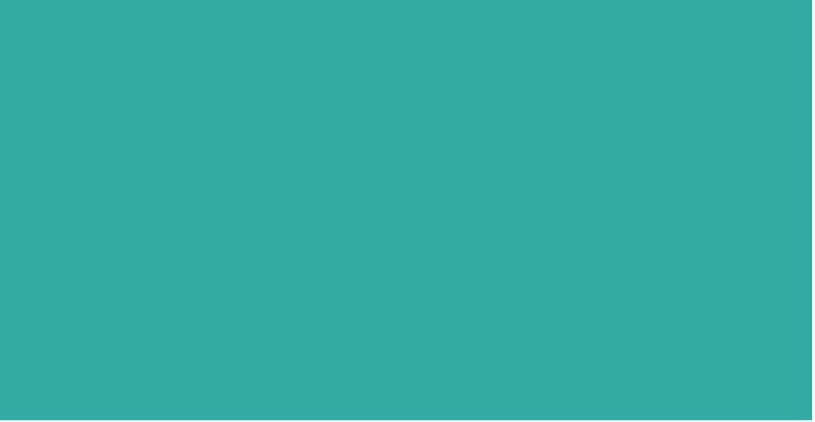 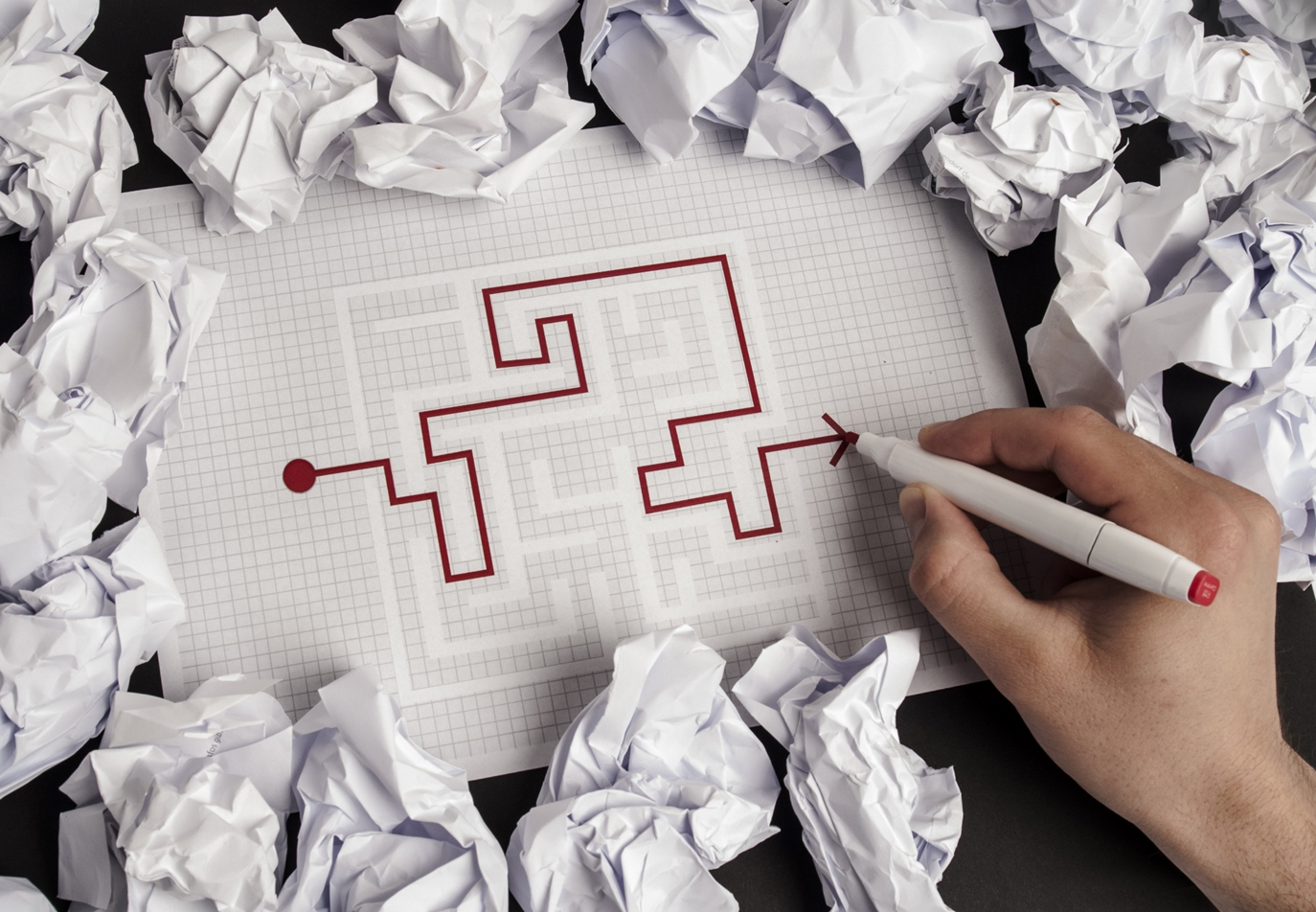 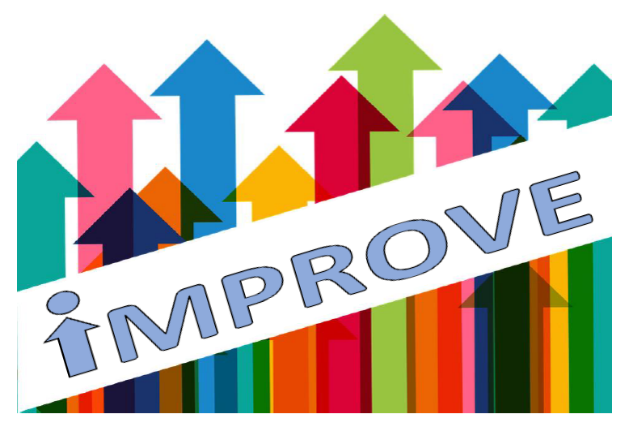 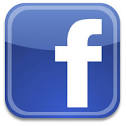 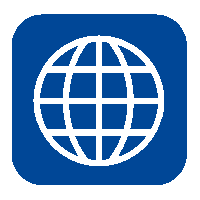 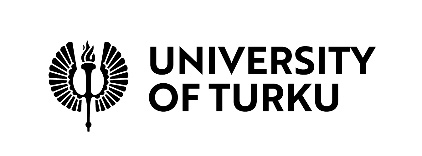 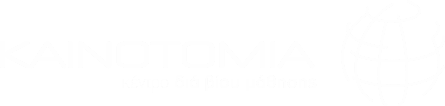 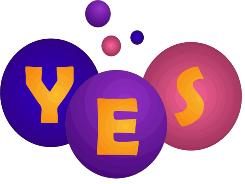 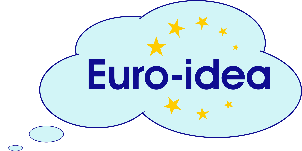 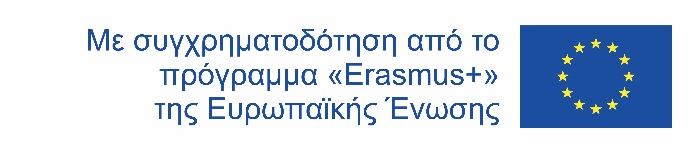 Έργο:"Innovative Methodologies and PRactices on VET"Ακρωνύμιο:IMPROVEΠρόγραμμα:Erasmus Plus KA2 Στρατηγικές Συμπράξεις για Επαγγελματική Εκπαίδευση και Κατάρτιση – Ανάπτυξη ΚαινοτομίαςΑριθμός δράσης2018-1-UK01-KA202-047912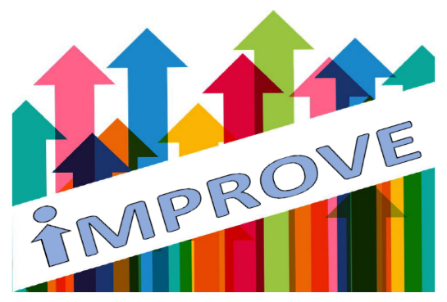  Διάρκεια Έργου: 01/10/2018-31/03/2021Προσομοίωση της επιχειρηματικής μάθησης Ο ρόλος της βιωματικής μάθησηςΑβεβαιότητα και ασάφειαΧρησιμοποιήστε την μάθηση που βασίζεται στο έργο για να τοποθετήσετε ένα πρόβλημα «πραγματικού κόσμου» σε ένα χρονικά περιορισμένο περιβάλλον. Η περίπλοκη και ακατάστατη φύση του προβλήματος δημιουργεί αβεβαιότητα και ασάφειαΑναγκάστε τους μαθητές να βγουν έξω από τις κλασικές εκπαιδευτικές διαδικασίεςΠροσθέστε μαθησιακά σχέδια που δεν είναι χαρακτηριστικά της ακαδημαϊκής φιλελεύθερης προσέγγισης στηνεκπαίδευση της διαχείρισης. Για παράδειγμα,να αφήσετε δοκίμια, εξετάσεις και μελέτες περιπτώσεων για υποθετικούς λογαριασμούς, αναφορές και αξιολογήσεις από άτομα με ίδιο επίπεδο γνώσεωνΑυξήστε τη συναισθηματική έκθεση με την Εισαγωγή εντελώς άγνωστων δραστηριοτήτων ή έργωνΖητήστε από τους μαθητές να αντιμετωπίσουν προβλήματα όπουστερούνται οικειότητας. Στην περίπτωση του σχεδιασμού νέων επιχειρήσεων, η ανάπτυξη επιχειρηματικών σχεδίων είναι ένα νέο πρόβλημα / δεξιότηταΔημιουργήστε ένα κοινό πλαίσιο εργασίας εισάγοντας  τη δυναμική ομάδαςΚάντε αναθέσεις ομαδικών έργων που βασίζονται σε προβλήματα. Συνδέστε την ακαδημαϊκή απόδοση με την ομαδική απόδοσηΧρησιμοποιήστε το σεμινάριο και το σχεδιασμό μαθημάτων για να διαχειριστείτε προσεκτικά τη συναισθηματική έκθεσηΕισαγάγετε καθοδηγητές μάθησης για να διαχειριστείτε και μερικές φορές να δημιουργήσετε συναισθηματική έκθεση. Σχεδιάστε μαθήματα για τη δημιουργία κρίσιμων μαθησιακών καταστάσεων, καθώς και των συνηθισμένων καταστάσεωνΣυνδέστε την ακαδημαϊκή απόδοση των μαθητών με την «πραγματική» απόδοση του έργου τουςΒεβαιωθείτε ότι η απόδοση της ομάδας μετράται σύμφωνα με το έργο, χρησιμοποιήστε συμβάσεις μάθησης, αξιολόγηση από άτομα με ίδιο επίπεδο γνώσεωνΧρησιμοποιήστε προσεγγίσεις με βάση το έργοΜέσω μάθησης που βασίζεται στο έργοΒεβαιωθείτε ότι ο προβληματισμός περιλαμβάνεται στο σχεδιασμό μαθημάτωνΒοηθήστε την ανάπτυξη του ανακλαστικού ασκούμενου μέσω βοηθών μάθησης και τεχνικών αξιολόγησηςΔημιουργήστε τακτικά ορόσημα ή / και στόχους που είναι εξαιρετικά προκλητικοίΜέσω εργασιών που πρέπει να ολοκληρωθούν σε συγκεκριμένα χρονικά πλαίσια Δημιουργήστε πίεση σε χρονικά διαστήματαΜέσω εργασιών που πρέπει να ολοκληρωθούν σε συγκεκριμένα χρονικά πλαίσιαΧρησιμοποιήστε καθηγητές ή μέντορες για να αμφισβητείτε συνεχώς τη σκέψη και να δημιουργείτε ευκαιρίες κοινωνικής μάθησηςΜέσω εκπαιδευτικών προπονητώνΕφαρμογή καθιερωμένης γνώσης σε νέα προβλήματαΧρησιμοποιήστε ένα σχέδιο εκμάθησης που βασίζεται στις καθιερωμένες γνώσεις των μαθητών στη διαχείρισηΚριτήριαΕπιχειρηματικό-τηταΝαι, πωςΌχι, πωςΣυμβάλλει στο πρόγραμμα συνεχούς επαγγελματικής ανάπτυξης ενός εκπαιδευτικού ΕΕΚXΛειτουργώντας ως μέντορες σε αυτά τα Innovation Camps και καθοδηγώντας τους εκπαιδευόμενους στην επίτευξη του έργου ή παρέχοντάς τους συγκεκριμένες δεξιότητες, οι εκπαιδευτικοί έχουν συνάφεια και επαφές με την επαγγελματική ζωήΥποστηρίζει την ανάπτυξη διαφορετικών δεξιοτήτων σκέψηςXΟι μαθητές σε διεπιστημονικές ομάδες επιλύουν μια πρόκληση που δίνεται από μια εταιρεία. Για να είναι η καλύτερη ομάδα και να κερδίσουν την πρόκληση, πρέπει να βρουν δημιουργικές και καινοτόμες λύσειςΥποστηρίζει την ανάπτυξη δεξιοτήτων δημιουργικής σκέψηςXΤο πρόβλημα δίνεται από την εταιρεία και η ομάδα των μαθητών πρέπει πρώτα να προσπαθήσει να κατανοήσει το πρόβλημα, λαμβάνοντας υπόψη το διαφορετικό υπόβαθρο και την εμπειρία τους με το δεδομένο πρόβλημαΥποστηρίζει την ανάπτυξη δημιουργικών δεξιοτήτωνXΟι μαθητές πρέπει να βρουν δημιουργικές λύσεις και πρέπει να βρουν έναν τρόπο να ολοκληρώσουν την πρόκληση με τις ποικίλες δεξιότητες που διαθέτουνΥποστηρίζει την απασχολησιμό-τητα των μαθητώνX Οι μαθητές παρουσιάζουν τις λύσεις τους στην πρόκληση της εταιρείας, η οποία τους παρέχει σχόλια και επιλέγει την καλύτερη ομάδα. Αυτός είναι ένας καλός τρόπος για να δείξουν οι μαθητές τις δεξιότητές τους και να έρθουν σε επαφή με έναν πιθανό εργοδότη, ίσως για πρώτη φοράΥποστηρίζει την ανάπτυξη εργαλείων επιχειρηματικό-τητας για εκπαιδευτικούςΟι εκπαιδευτικοί δεν εμπλέκονται με τέτοιο τρόπο. Το πρόβλημα προέρχεται από την εταιρεία και επιλύεται από τους μαθητές. Η υπόθεση θα μπορούσε να προσαρμοστεί έτσι ώστε οι εκπαιδευτικοί να ενεργούν ως μέντορες ή να παρέχουν στους μαθητές συγκεκριμένο περιεχόμενοΑναπτύσσει το βιομηχανική ενημερότητα εκπαιδευτικών και τη συνάφεια της εκπαίδευσης με την επαγγελματική ζωήXΤο Innovation Camp θα μπορούσε να προσαρμοστεί έτσι ώστε ο δάσκαλος και η εταιρεία να καθορίσουν το πρόβλημα μαζί. Οι μαθητές μαθαίνουν νέες δεξιότητες σχετικές με την επαγγελματική ζωήΈχει ένα στοιχείο καινοτομίας σχετικό με τους εκπαιδευτικούςXΟι εκπαιδευτικοί ΕΕΚ αρχίζουν να συνεργάζονται με εξωτερικά ενδιαφερόμενα μέρη και με ιδρύματα τριτοβάθμιας εκπαίδευσηςΔιαθέτει απόδειξη συνεργασίας εκπαιδευτή και εργοδότηXΌχι σε αυτήν την περίπτωση, αλλά θα μπορούσε εύκολα να ενσωματωθεί έτσι ώστε οι εκπαιδευτικοί και η εταιρεία να καθορίσουν την υπόθεση μαζίΚριτήριαΕπιχειρηματικό-τηταΝαι, πωςΌχι, πωςΣυμβάλλει στο πρόγραμμα συνεχούς επαγγελματικής ανάπτυξης ενός εκπαιδευτικού ΕΕΚΔεν υπάρχουν σαφή στοιχεία. Οι περιπτώσεις των ιδεών / εταιρειών των μαθητών αναπτύχθηκαν από τους μαθητές. Οι νέοι επιστήμονες έλαβαν εκπαίδευση και επαγγελματικές συμβουλέςΥποστηρίζει την ανάπτυξη διαφορετικών δεξιοτήτων σκέψηςxΤα αποτελέσματα του έργου επιβεβαιώνουν την υποστήριξη της ανάπτυξης διαφορετικών δεξιοτήτων σκέψηςΥποστηρίζει την ανάπτυξη δεξιοτήτων δημιουργικής σκέψηςxΤα αποτελέσματα του έργου επιβεβαιώνουν την υποστήριξη της ανάπτυξης δεξιοτήτων δημιουργικής σκέψηςΥποστηρίζει την ανάπτυξη δημιουργικών δεξιοτήτωνxΠρόκειται για ένα έργο υψηλής τεχνολογίας και καινοτομίας, υποστηρίζοντας έτσι την ανάπτυξη δημιουργικών δεξιοτήτων μέσω της συνεργασίας διαφορετικών τομέωνΥποστηρίζει την απασχολησιμό-τητα των μαθητώνxΟι νέοι επιστήμονες έλαβαν εκπαίδευση και επαγγελματικές συμβουλές. Οι μαθητές παρουσίασαν τις λύσεις τους στην πρόκληση της εταιρείαςΥποστηρίζει την ανάπτυξη εργαλείων επιχειρηματικό-τητας για εκπαιδευτικούςΔεν υπάρχουν σαφή στοιχείαΑναπτύσσει το βιομηχανική ενημερότητα των εκπαιδευτικών και τη συνάφεια της εκπαίδευσης με την επαγγελματική ζωήx Το INNOVATOR ήταν ένα μάθημα επιχειρηματικότητας υψηλής τεχνολογίαςΈχει ένα στοιχείο καινοτομίας σχετικό με τους εκπαιδευτικούςxΟι εκπαιδευτικοί ΕΕΚ αρχίζουν να συνεργάζονται με εξωτερικά ενδιαφερόμενα μέρη και με μαθητέςΔιαθέτει απόδειξη συνεργασίας εκπαιδευτή και εργοδότηxΑρκετές κορυφαίες εταιρείες spin-off εμφανίστηκαν από την INNOVATOR, μία που επί του παρόντος είναι εισηγμένη στο Χρηματιστήριο της ΒαρσοβίαςΚριτήριαΕπιχειρηματικό-τηταΝαι, πωςΌχι, πωςΣυμβάλλει στο πρόγραμμα συνεχούς επαγγελματικής ανάπτυξης ενός εκπαιδευτικού ΕΕΚXΟι προσομοιώσεις βιομηχανικών επιχειρήσεων παρασκευάζονται με επαγγελματικά σύγχρονα εκπαιδευτικά εργαλεία. Αποτελούν σημαντική βοήθεια για εκπαιδευτικούς που θέλουν να κάνουν τα μαθήματα επιχειρηματικότητας και οικονομίας πιο ελκυστικάΥποστηρίζει την ανάπτυξη διαφορετικών δεξιοτήτων σκέψηςXΟι μαθητές ενεργούν σε ασφαλές επιχειρηματικό περιβάλλον και διερευνούν διαφορετικές υπάρχουσες επιλογές για να καταλήξουν σε μια λύσηΥποστηρίζει την ανάπτυξη δεξιοτήτων δημιουργικής σκέψηςΟι εκπαιδευόμενοι ακολουθούν περισσότερο συμβατική, κοινή  λογική, αλλά και σε αυτήν την περίπτωση αναλαμβάνουν τον κίνδυνο ή την λήψη διαφορετικής απόφασης είναι πιθανή και αναμενόμενηΥποστηρίζει την ανάπτυξη δημιουργικών δεξιοτήτωνXΟι μαθητές μαθαίνουν για τη λειτουργία μιας επιχείρησης. Πρέπει να βρουν έναν τρόπο να λύσουν την πρόκληση με την ποικιλία των δεξιοτήτων τουςΥποστηρίζει την απασχολησιμότητα των μαθητώνXΑυτή η εμπειρία δίνει πρακτική γνώση σχετικά με την επιχειρηματικότητα και μπορεί να δώσει περισσότερη αυτοπεποίθηση στη λήψη αποφάσεων και ανθεκτικότητα και είναι σημαντικά για την ενίσχυση της προσωπικής και επαγγελματικής επιτυχίαςΥποστηρίζει την ανάπτυξη εργαλείων επιχειρηματικό-τητας για εκπαιδευτικούς Δεν εμπλέκονται οι εκπαιδευτικοί. Αυτός ο προσομοιωτής είναι ένα εκπαιδευτικό εργαλείο που περιλαμβάνει ήδη συγκεκριμένο περιεχόμενοΑναπτύσσει το βιομηχανική ενημερότητα των εκπαιδευτικών και τη συνάφεια της εκπαίδευσης με την επαγγελματική ζωήXΟι εκπαιδευτικοί μπορούν να αποκτήσουν νέες πρακτικές γνώσεις σχετικά με ορισμένες βιομηχανίες και τομείς για εφαρμογή σε περαιτέρω εκπαιδευτικές δραστηριότητες. Οι μαθητές μαθαίνουν νέες δεξιότητες σχετικές με την επαγγελματική ζωήΈχει ένα στοιχείο καινοτομίας σχετικό με τους εκπαιδευτικούςXΑυτό το καινοτόμο εργαλείο είναι μια σημαντική βοήθεια για τους δασκάλους. Βελτιώνει την ποιότητα της διδασκαλίας και ενθαρρύνει τη μάθησηΔιαθέτει απόδειξη συν-σχεδιασμού δασκάλου και εργοδότηΔεν υπάρχουν στοιχεία, ωστόσο, αυτό το εργαλείο μπορεί να δημιουργηθεί από κοινού από εκπαιδευτές και εργοδότες στο μέλλονΚριτήριαΕπιχειρηματικότηταΝαι,πωςΌχι,πωςΣυμβάλλει στο πρόγραμμα συνεχούς επαγγελματικής ανάπτυξης ενός εκπαιδευτικού ΕΕΚΥποστηρίζει την ανάπτυξη διαφορετικών δεξιοτήτων σκέψηςΥποστηρίζει την ανάπτυξη δεξιοτήτων πλευρικής σκέψηςΥποστηρίζει την ανάπτυξη δημιουργικών δεξιοτήτωνΥποστηρίζει την απασχολησιμότη- τα των μαθητώνΥποστηρίζει την ανάπτυξη εργαλείων επιχειρηματικότητας για εκπαιδευτικούςΑναπτύσσει το βιομηχανική ενημερότητα των εκπαιδευτικών και τη συνάφεια της εκπαίδευσης με την επαγγελματική ζωήΈχει ένα στοιχείο καινοτομίας σχετικό με τους εκπαιδευτικούς Διαθέτει απόδειξη συν-σχεδιασμού δασκάλου και εργοδότηΚριτήριαΕπιχειρη-ματίαςΝαι, πωςΌχι, πωςΣυμβάλλει στο πρόγραμμα συνεχούς επαγγελματικής ανάπτυξης ενός εκπαιδευτικού ΕΕΚXΟι εκπαιδευτικοί έρχονται σε επαφή με την επαγγελματική ζωή για να αυξήσουν τη σχετική διδασκαλία τουςΥποστηρίζει την ανάπτυξη διαφορετικών δεξιοτήτων σκέψηςXΟι εκπαιδευτικοί μπορούν να δημιουργήσουν νέες ιδέες και νέες ευκαιρίες για εκπαιδευτικούς σκοπούς από τη συζήτηση με τους επιχειρηματίεςΥποστηρίζει την ανάπτυξη δεξιοτήτων δημιουργικής σκέψηςXΟι εκπαιδευτικοί μπορούν να εφαρμόσουν νέα προσέγγιση σε συγκεκριμένα προβλήματα ή δυσκολίες που αντιμετωπίζουν ή επιθυμούν να αναπτύξουνΥποστηρίζει την ανάπτυξη δημιουργικών δεξιοτήτωνXΝέα συνεργασία μπορεί να προκύψει από τη συνάντησηΥποστηρίζει την απασχολησιμότητα των μαθητώνXΟι εκπαιδευτικοί μπορεί να συστήσουν τον επιχειρηματία / να ξεκινήσουν στους μαθητές τους και το αντίστροφο που θα είχε συγκεκριμένο ενδιαφέρον ή και ανάγκηΥποστηρίζει την ανάπτυξη εργαλείων επιχειρηματικότητας για εκπαιδευτικούςXΟι εκπαιδευτικοί γνωρίζουν περισσότερα για την επιχειρηματικότητα, το επιχειρηματικό πνεύμα και τις ανάγκες των επιχειρηματιώνΑναπτύσσει το βιομηχανική  ενημερότητα των εκπαιδευτικών και τη συνάφεια της εκπαίδευσης με την επαγγελματική ζωήXΟι εκπαιδευτικοί γνωρίζουν καλύτερα την αγορά εργασίας και τις προκλήσεις που ενδέχεται να αντιμετωπίζουν τα άτομα που προσλαμβάνονται για μια θέση, αλλά και οι ίδιες οι επιχειρήσειςΈχει ένα στοιχείο καινοτομίας σχετικό με τους εκπαιδευτικούςXΗ ημερομηνία είναι ένας καινοτόμος τρόπος δικτύωσης και ενίσχυσης της συνεργασίαςΔιαθέτει απόδειξη συν-σχεδιασμού δασκάλου και εργοδότηXΌταν η συνεργασία συμβαίνει ναι, καθώς και οι δύο προσπαθούν να επιτύχουν έναν κοινό στόχοΚριτήριαΕπιχειρη-ματικότηταΝαι, πωςΌχι,ΠωςΣυμβάλλει στο πρόγραμμα συνεχούς επαγγελματικής ανάπτυξης ενός εκπαιδευτικού ΕΕΚΥποστηρίζει την ανάπτυξη διαφορετικών δεξιοτήτων σκέψηςΥποστηρίζει την ανάπτυξη δεξιοτήτων πλευρικής σκέψηςΥποστηρίζει την ανάπτυξη δημιουργικών δεξιοτήτωνΥποστηρίζει την απασχολησιμότητα των μαθητώνΥποστηρίζει την ανάπτυξη εργαλείων επιχειρηματικότητας για εκπαιδευτικούςΑναπτύσσει το βιομηχανική αποδοχή των εκπαιδευτικών και τη συνάφεια της εκπαίδευσης με την επαγγελματική ζωήΈχει ένα στοιχείο καινοτομίας σχετικό με τους εκπαιδευτικούςΔιαθέτει απόδειξη συν-σχεδιασμού δασκάλου και εργοδότηΚριτήρια Επιχειρημα-τίαςΝαι, πωςΌχι, πωςΣυμβάλλει στο πρόγραμμα συνεχούς επαγγελματικής ανάπτυξης ενός εκπαιδευτικού ΕΕΚΥποστηρίζει την ανάπτυξη διαφορετικών δεξιοτήτων σκέψηςΥποστηρίζει την ανάπτυξη δεξιοτήτων πλευρικής σκέψηςΥποστηρίζει την ανάπτυξη δημιουργικών δεξιοτήτωνΥποστηρίζει την απασχολησιμότητα των μαθητώνΥποστηρίζει την ανάπτυξη εργαλείων επιχειρηματικότητας για εκπαιδευτικούςΑναπτύσσει το βιομηχανική ενημερότητα των εκπαιδευτικών και τη συνάφεια της εκπαίδευσης με την επαγγελματική ζωήΈχει ένα στοιχείο καινοτομίας σχετικό με τους εκπαιδευτικούς Διαθέτει απόδειξη συν-σχεδιασμού δασκάλου και εργοδότηΚριτήριαΕΠΙΧΝαι, πωςΌχι, πωςΣυμβάλλει στο πρόγραμμα συνεχούς επαγγελματικής ανάπτυξης ενός εκπαιδευτικού ΕΕΚXΟι εκπαιδευτικοί μπορούν να εκπαιδευτούν με την επιχειρηματική παιδαγωγική και να εφαρμόσουν νέες μεθόδους διδασκαλίας, οι εκπαιδευτικοί είναι καλύτερα εξοπλισμένοι για να καθοδηγήσουν τους μαθητές τους που ενδιαφέρονται για την επιχειρηματικότητα και σκέφτονται να γίνουν επιχειρηματίεςΥποστηρίζει την ανάπτυξη διαφορετικών δεξιοτήτων σκέψηςXΟι εκπαιδευτικοί μπορεί να βρουν νέους τρόπους επίλυσης προβλημάτων και μπορεί να είναι πιο πρόθυμοι να δοκιμάσουν νέες μεθόδουςΥποστηρίζει την ανάπτυξη δεξιοτήτων δημιουργικής σκέψηςXΟι εκπαιδευτικοί είναι καλύτερα εξοπλισμένοι για να κατανοήσουν τους επιχειρηματίες, το επιχειρηματικό πνεύμα και γνωρίζουν καλύτερα τις δεξιότητες που απαιτούνται για να γίνουν επιχειρηματίεςΥποστηρίζει την ανάπτυξη δημιουργικών δεξιοτήτωνXΟι δάσκαλοι πειραματίζονται σε νέες μεθόδους διδασκαλίας και νέα προγράμματα εμφανίζονται στην τάξη, ενισχύοντας τη δημιουργικότηταΥποστηρίζει την απασχολησιμότητα των μαθητώνXΜε εταιρικές περιπτώσεις που εισάγονται στην τάξη, οι εκπαιδευόμενοι γνωρίζουν καλύτερα τις καινοτόμες εταιρείες, οι εκπαιδευτικοί ενσωματώνουν τη σχετική εργασία στη διδασκαλία τουςΥποστηρίζει την ανάπτυξη εργαλείων επιχειρηματικότητας για εκπαιδευτικούςXΟι εκπαιδευτικοί υποστηρίζονται σε επίπεδο διαχείρισης για να είναι πιο επιχειρηματικοί και να εφαρμόζουν σύγχρονες πρακτικές διδασκαλίαςΑναπτύσσει το βιομηχανική αποδοχή των εκπαιδευτικών και τη συνάφεια της εκπαίδευσης με την επαγγελματική ζωή XΑναδύονται νέες συνεργασίες με εταιρείες και οι διαλέξεις πελατών / εταιρικές περιπτώσεις γίνονται πιο συχνές Έχει ένα στοιχείο καινοτομίας σχετικό με τους εκπαιδευτικούςXΟι εκπαιδευτικοί συμμετέχουν στον επιχειρηματικό διαγωνισμό και σκέφτονται «έξω από το κουτί» στην εκπαίδευση / στα Camp που διοργανώνονται στο πανεπιστήμιο / σχολείοΔιαθέτει απόδειξη συν-σχεδιασμού δασκάλου και εργοδότηXΗ εκπαίδευση για την επιχειρηματικότητα μπορεί να είναι επιτυχής μόνο εάν οι επιχειρηματίες συμμετέχουν στη διαδικασία και συνεργάζονται με τους εκπαιδευτικούς, καθώς τόσο η συνάφεια όσο και η παιδαγωγική πρέπει να συνδυαστούν για μια επιτυχημένη μαθησιακή εμπειρίαΚριτήριαΕΠΙΧΝαι, πωςΌχι, πωςΣυμβάλλει στο πρόγραμμα συνεχούς επαγγελματικής ανάπτυξης ενός εκπαιδευτικού ΕΕΚXΥποστηρίζει την ανάπτυξη διαφορετικών δεξιοτήτων σκέψηςXΥποστηρίζει την ανάπτυξη δεξιοτήτων πλευρικής σκέψηςXΥποστηρίζει την ανάπτυξη δημιουργικών δεξιοτήτωνXΥποστηρίζει την ανάπτυξη δημιουργικών δεξιοτήτωνXΥποστηρίζει την ανάπτυξη εργαλείων επιχειρηματικότητας για εκπαιδευτικούς XΑναπτύσσει το βιομηχανικό νόμισμα των εκπαιδευτικών και τη συνάφεια της εκπαίδευσης με την επαγγελματική ζωήXΈχει ένα στοιχείο καινοτομίας σχετικό με τους εκπαιδευτικούςXΔιαθέτει απόδειξη συν-σχεδιασμού δασκάλου και εργοδότηX